[MS-ESREST]: Excel Services REST ProtocolIntellectual Property Rights Notice for Open Specifications DocumentationTechnical Documentation. Microsoft publishes Open Specifications documentation (“this documentation”) for protocols, file formats, data portability, computer languages, and standards support. Additionally, overview documents cover inter-protocol relationships and interactions. Copyrights. This documentation is covered by Microsoft copyrights. Regardless of any other terms that are contained in the terms of use for the Microsoft website that hosts this documentation, you can make copies of it in order to develop implementations of the technologies that are described in this documentation and can distribute portions of it in your implementations that use these technologies or in your documentation as necessary to properly document the implementation. You can also distribute in your implementation, with or without modification, any schemas, IDLs, or code samples that are included in the documentation. This permission also applies to any documents that are referenced in the Open Specifications documentation. No Trade Secrets. Microsoft does not claim any trade secret rights in this documentation. Patents. Microsoft has patents that might cover your implementations of the technologies described in the Open Specifications documentation. Neither this notice nor Microsoft's delivery of this documentation grants any licenses under those patents or any other Microsoft patents. However, a given Open Specifications document might be covered by the Microsoft Open Specifications Promise or the Microsoft Community Promise. If you would prefer a written license, or if the technologies described in this documentation are not covered by the Open Specifications Promise or Community Promise, as applicable, patent licenses are available by contacting iplg@microsoft.com. License Programs. To see all of the protocols in scope under a specific license program and the associated patents, visit the Patent Map. Trademarks. The names of companies and products contained in this documentation might be covered by trademarks or similar intellectual property rights. This notice does not grant any licenses under those rights. For a list of Microsoft trademarks, visit www.microsoft.com/trademarks. Fictitious Names. The example companies, organizations, products, domain names, email addresses, logos, people, places, and events that are depicted in this documentation are fictitious. No association with any real company, organization, product, domain name, email address, logo, person, place, or event is intended or should be inferred.Reservation of Rights. All other rights are reserved, and this notice does not grant any rights other than as specifically described above, whether by implication, estoppel, or otherwise. Tools. The Open Specifications documentation does not require the use of Microsoft programming tools or programming environments in order for you to develop an implementation. If you have access to Microsoft programming tools and environments, you are free to take advantage of them. Certain Open Specifications documents are intended for use in conjunction with publicly available standards specifications and network programming art and, as such, assume that the reader either is familiar with the aforementioned material or has immediate access to it.Support. For questions and support, please contact dochelp@microsoft.com. Revision SummaryTable of Contents1	Introduction	61.1	Glossary	61.2	References	71.2.1	Normative References	71.2.2	Informative References	81.3	Overview	81.4	Relationship to Other Protocols	81.5	Prerequisites/Preconditions	91.6	Applicability Statement	91.7	Versioning and Capability Negotiation	91.8	Vendor-Extensible Fields	101.9	Standards Assignments	102	Messages	112.1	Transport	112.2	Common Message Syntax	112.2.1	Namespaces	112.2.2	Messages	112.2.3	Elements	112.2.4	Complex Types	112.2.4.1	Range	122.2.4.1.1	Range XML Value	122.2.4.1.2	Range JSON Value	122.2.4.2	Row	122.2.4.2.1	Row XML Value	122.2.4.2.2	Row JSON Value	122.2.4.3	Cell	132.2.4.3.1	Cell XML Value	132.2.4.3.2	Cell JSON Value	132.2.4.4	JSONReference	132.2.4.5	JSONCollection	142.2.5	Simple Types	142.2.5.1	Error	142.2.6	Attributes	152.2.7	Groups	152.2.8	Attribute Groups	152.2.9	Common Data Structures	153	Protocol Details	163.1	Server Details	163.1.1	Abstract Data Model	163.1.1.1	Model Entity Set	173.1.1.2	Session Entity Set	183.1.1.3	Ranges Entity Set	203.1.1.4	Range Entity	203.1.1.5	Tables Entity Set	213.1.1.6	Table Entity	213.1.1.7	PivotTables Entity Set	223.1.1.8	PivotTable Entity	223.1.1.9	Charts Entity Set	223.1.1.10	Sessions Entity Set	233.1.1.11	Slicers	243.1.1.12	Slicer	243.1.1.13	Timelines	263.1.1.14	Timeline	263.1.1.15	_unsupported_InteractiveReports	283.1.1.16	Store	283.1.1.17	ConnectionInfo	293.1.1.18	State	303.1.2	Timers	313.1.3	Initialization	313.1.4	Message Processing Events and Sequencing Rules	313.1.5	Timer Events	313.1.6	Other Local Events	314	Protocol Examples	324.1	Retrieve the Entity Container for the Content of a Workbook	324.2	Retrieve a Table from a Workbook as HTML	334.3	Retrieve a Range from a Workbook as an Atom Feed	374.4	Retrieve a Chart from a Workbook After Setting a Value in the Workbook	384.5	Retrieve the OData service document for a workbook	475	Security	495.1	Security Considerations for Implementers	495.2	Index of Security Parameters	496	Appendix A: Full WSDL	507	Appendix B: Product Behavior	518	Change Tracking	529	Index	53IntroductionThe Excel Services REST Protocol extensions to the Atom Publishing Protocol (AtomPub) [RFC5023] and its extensions specified in the Open Data Protocol (ODATA) Specification [MS-ODATA] enable applications to expose spreadsheet data, using common Web technologies, as a data service that can be consumed by clients within corporate networks and across the Internet.Sections 1.5, 1.8, 1.9, 2, and 3 of this specification are normative. All other sections and examples in this specification are informative.GlossaryThis document uses the following terms:atom feed: An XML structure that contains metadata about content, such as the language version and the date when the content was last modified, and is sent to subscribers by using the Atom Publishing Protocol (AtomPub), as described in [RFC4287].cell: A box that is formed by the intersection of a row and a column in a worksheet or a table. A cell can contain numbers, strings, and formulas, and various formats can be applied to that data.cell error value: Any of a number of special values that are returned as a result of an unsuccessful formula calculation.data culture: The language that is used to specify number formatting for data.formula: A logical equation or function that produces a result in a spreadsheet application.HTML fragment: Lines of text that adhere to HTML tag rules, as described in [HTML], but do not have processing instructions or any other type of header information.Hypertext Markup Language (HTML): An application of the Standard Generalized Markup Language (SGML) that uses tags to mark elements in a document, as described in [HTML].JavaScript Object Notation (JSON): A text-based, data interchange format that is used to transmit structured data, typically in Asynchronous JavaScript + XML (AJAX) web applications, as described in [RFC7159]. The JSON format is based on the structure of ECMAScript (Jscript, JavaScript) objects.list: An organization of a region of cells into a tabular structure in a workbook.named range: See defined name.PivotTable: An interactive table that summarizes large amounts of data from various sources by using format and calculation methods. Row and column headings can be rotated to view different summaries of the source data, filter the data, or display detail data for specific areas.published item: A specific named object that is in a published workbook.range: An addressable region that is in a workbook. A range typically consists of zero or more cells and represents a single, contiguous rectangle of cells on a single sheet.row: A single set of data that is displayed horizontally in a worksheet or a table.slicer: A mechanism that is used to filter data in one or more PivotTable reports or cube functions.table: A list that is defined in a workbook.UI culture: The language that is used to display strings and graphical elements in a user interface.Uniform Resource Locator (URL): A string of characters in a standardized format that identifies a document or resource on the World Wide Web. The format is as specified in [RFC1738].Web Services Description Language (WSDL): An XML format for describing network services as a set of endpoints that operate on messages that contain either document-oriented or procedure-oriented information. The operations and messages are described abstractly and are bound to a concrete network protocol and message format in order to define an endpoint. Related concrete endpoints are combined into abstract endpoints, which describe a network service. WSDL is extensible, which allows the description of endpoints and their messages regardless of the message formats or network protocols that are used.workbook: A container for a collection of sheets.workbook file: A file that contains a byte stream representation of a workbook.worksheet: A single logical container for a set of tabular data and other objects in a workbook.XML: The Extensible Markup Language, as described in [XML1.0].XML namespace: A collection of names that is used to identify elements, types, and attributes in XML documents identified in a URI reference [RFC3986]. A combination of XML namespace and local name allows XML documents to use elements, types, and attributes that have the same names but come from different sources. For more information, see [XMLNS-2ED].XML schema: A description of a type of XML document that is typically expressed in terms of constraints on the structure and content of documents of that type, in addition to the basic syntax constraints that are imposed by XML itself. An XML schema provides a view of a document type at a relatively high level of abstraction.MAY, SHOULD, MUST, SHOULD NOT, MUST NOT: These terms (in all caps) are used as defined in [RFC2119]. All statements of optional behavior use either MAY, SHOULD, or SHOULD NOT.ReferencesLinks to a document in the Microsoft Open Specifications library point to the correct section in the most recently published version of the referenced document. However, because individual documents in the library are not updated at the same time, the section numbers in the documents may not match. You can confirm the correct section numbering by checking the Errata.  Normative ReferencesWe conduct frequent surveys of the normative references to assure their continued availability. If you have any issue with finding a normative reference, please contact dochelp@microsoft.com. We will assist you in finding the relevant information. [MC-CSDL] Microsoft Corporation, "Conceptual Schema Definition File Format".[MS-ODATA] Microsoft Corporation, "Open Data Protocol (OData)".[MS-RDL] Microsoft Corporation, "Report Definition Language File Format".[RFC1766] Alvestrand, H., "Tags for the Identification of Languages", RFC 1766, March 1995, http://www.ietf.org/rfc/rfc1766.txt[RFC2119] Bradner, S., "Key words for use in RFCs to Indicate Requirement Levels", BCP 14, RFC 2119, March 1997, http://www.rfc-editor.org/rfc/rfc2119.txt[RFC2616] Fielding, R., Gettys, J., Mogul, J., et al., "Hypertext Transfer Protocol -- HTTP/1.1", RFC 2616, June 1999, http://www.rfc-editor.org/rfc/rfc2616.txt[RFC4287] Nottingham, M., and Sayre, R., Eds., "The Atom Syndication Format", RFC 4287, December 2005, http://www.rfc-editor.org/rfc/rfc4287.txt[WSDL] Christensen, E., Curbera, F., Meredith, G., and Weerawarana, S., "Web Services Description Language (WSDL) 1.1", W3C Note, March 2001, http://www.w3.org/TR/2001/NOTE-wsdl-20010315[XMLNS] Bray, T., Hollander, D., Layman, A., et al., Eds., "Namespaces in XML 1.0 (Third Edition)", W3C Recommendation, December 2009, http://www.w3.org/TR/2009/REC-xml-names-20091208/[XMLSCHEMA1/2] Thompson, H., Beech, D., Maloney, M., and Mendelsohn, N., Eds., "XML Schema Part 1: Structures Second Edition", W3C Recommendation, October 2004, http://www.w3.org/TR/2004/REC-xmlschema-1-20041028/[XMLSCHEMA1] Thompson, H., Beech, D., Maloney, M., and Mendelsohn, N., Eds., "XML Schema Part 1: Structures", W3C Recommendation, May 2001, http://www.w3.org/TR/2001/REC-xmlschema-1-20010502/[XMLSCHEMA2/2] Biron, P., and Malhotra, A., Eds., "XML Schema Part 2: Datatypes Second Edition", W3C Recommendation, October 2004, http://www.w3.org/TR/2004/REC-xmlschema-2-20041028/[XMLSCHEMA2] Biron, P.V., Ed. and Malhotra, A., Ed., "XML Schema Part 2: Datatypes", W3C Recommendation, May 2001, http://www.w3.org/TR/2001/REC-xmlschema-2-20010502/Informative References[MS-DPRDL] Microsoft Corporation, "Report Definition Language Data Portability Overview".[RFC2818] Rescorla, E., "HTTP Over TLS", RFC 2818, May 2000, http://www.rfc-editor.org/rfc/rfc2818.txt[RFC5023] Gregorio, J., and de hOra, B., Eds., "The Atom Publishing Protocol", RFC 5023, October 2007, http://www.rfc-editor.org/rfc/rfc5023.txtOverviewThis protocol enables protocol clients to access information stored in workbooks maintained by a protocol server using common Web technologies. Various types of resources within spreadsheets can be retrieved, such as ranges, tables, charts, slicers, timelines, interactive reports and PivotTable reports. The information returned by the protocol can be in one of several formats, such as HTML, image, JavaScript Object Notation (JSON), and as an Atom feed. This protocol client also allows for values to be inserted into cells of the workbook.A typical scenario for using this protocol is a custom application where workbook data is used as a data source that is connected to other processes that act on that data, such as displaying it in a novel way or taking specific action based on the contents of that data. Another typical scenario for this protocol is in embedding of workbook data into applications that support common Web standards.Relationship to Other ProtocolsThis protocol uses the AtomPub messaging protocol for formatting requests and responses as described in [RFC5023] and URI and Payload extensions to the AtomPub protocol as described in [MS-ODATA]. It transmits these messages using the HTTP protocol as described in [RFC2616] or the HTTPS protocol as described in [RFC2818].The following diagram shows the underlying messaging and transport stack that the protocol uses: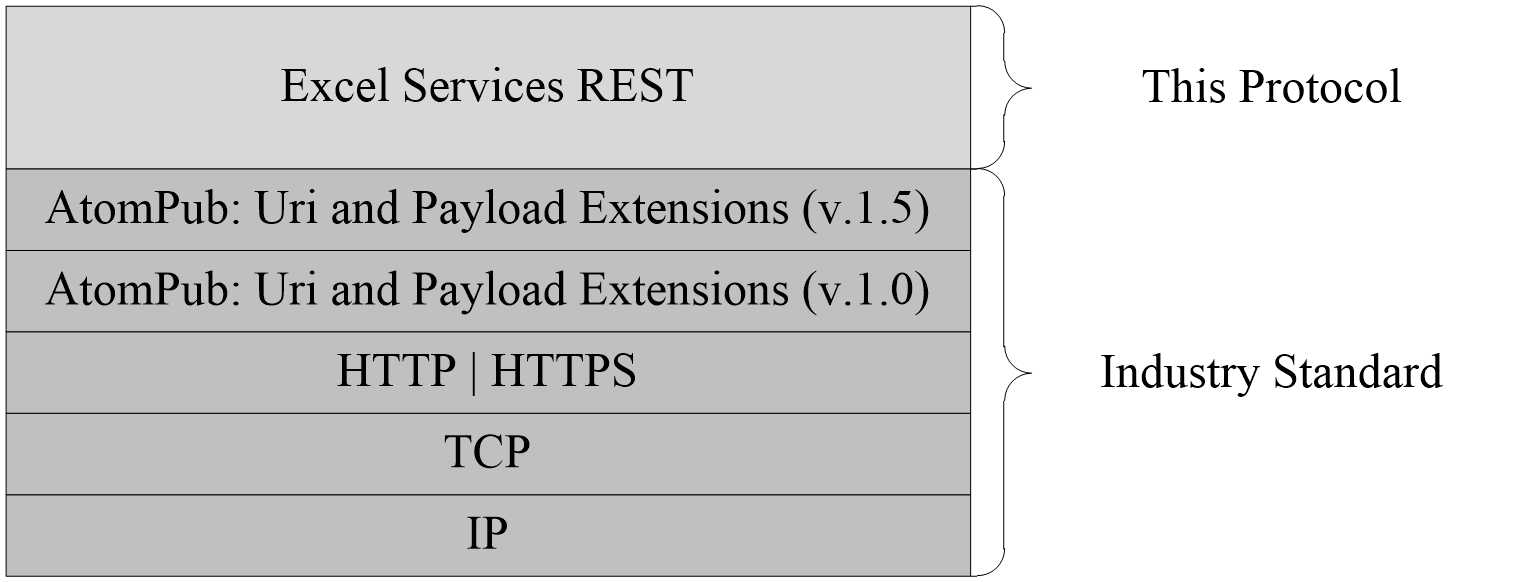 Figure 1 This protocol in relation to other protocolsPrerequisites/PreconditionsThis protocol operates against a resource in a workbook that is identified by a URL that is known by protocol clients. The URL is formed by appending the workbook relative path and the resource location to "http://<ServerName>/_vti_bin/ExcelRest.aspx", for example: http://www.example.com/_vti_bin/ExcelRest.aspx/Docs/Documents/sampleWorkbook.xlsx/model/Charts('SampleChart'). It is a prerequisite that the client obtain a URL to the server before these extensions can be used.Applicability StatementAtomPub, as described in [RFC5023], in combination with the extensions defined in this document, is appropriate for use in Web services that need a uniform, flexible, general purpose interface for exposing retrieve operations on a data model to clients.Versioning and Capability NegotiationThis document covers versioning issues in the following areas:Supported transports: This document can be implemented on top of the Atom Publishing Protocol as described in section 2.1.Protocol versions: Servers specify the protocol version by using the X-XLSVersion response header.The X-XLSVersion response header is present on any response message.The syntax of the X-XLSVersion header is defined as follows:X-XLSVersion	= "X-XLSVersion:" VersionNum VersionNum	= DIGIT *DIGIT "." DIGIT *DIGIT "." DIGIT *DIGITThe VersionNum section of the header value states the version of the protocol server.Localization: This document does not specify any localization-dependent behavior.Capability negotiation: The protocol that is defined in this document enables limited capability negotiation using the X-XLSVersion response header.On a response from the server to the client, the X-XLSVersion header needs to be specified. The value states the version of the protocol the server used to generate the response.Vendor-Extensible FieldsNone.Standards AssignmentsNone.MessagesTransportNo new transports are required except for those specified in [MS-ODATA] section 2.1.Common Message SyntaxThis section contains common definitions that are used by this protocol. The syntax of the definitions uses XML schema, as specified in [XMLSCHEMA1/2] and [XMLSCHEMA2/2], and WSDL, as specified in [WSDL].NamespacesThis specification defines and references various XML namespaces by using the mechanisms specified in [XMLNS]. Although this specification associates a specific XML namespace prefix for each XML namespace that is used, the choice of any particular XML namespace prefix is implementation-specific and not significant for interoperability.MessagesThis specification does not define any common WSDL message definitions.ElementsThis specification does not define any common XML schema element definitions.Complex TypesThe following table summarizes the set of common XML schema complex type definitions defined by this specification. XML schema complex type definitions that are specific to a particular operation are described with the operation.RangeRepresents a range of cells in a worksheet.Range XML ValueIf Range value is used in response XML, it MUST conform to the following XML schema.<xs:complexType name="Range">        <xs:element name="row" type="Row" minOccurs="0" maxOccurs="unbounded"/>        <xs:attribute name="name" type=" string" use="required"/></xs:complexType>row: Represents a row from the spreadsheet.name: Contains the name of the rangeRange JSON ValueIf Range value is used in response XML, it is represented as a JSON object. It has the JSON members listed in the following table.RowRepresents a row in a worksheet.Row XML ValueIf Row value is used in response XML, it MUST conform to the following XML schema. <xs:complexType name="Row">      <xs:element name="c" type="Cell" minOccurs="0" maxOccurs="unbounded"/></xs:complexType>c: Represents a cell in the worksheet. The number of c elements inside a row element MUST be the same for all row elements inside the same range elementRow JSON ValueIf Row value is used in response JSON text, it MUST conform to JSON array representation format. The JSON array representing the Row SHOULD contain Cell objects.CellRepresents a cell in a worksheet.Cell XML ValueIf Cell value is used in response XML, it MUST conform to the following XML schema.<xs:complexType name="Cell">       <xs:element name="fv" xsi:type="xs:string" minOccurs="0" maxOccurs="1"/>       <xs:element name="v" xsi:type= "xs:anyType" minOccurs="0" maxOccurs="1"/></xs:complexType>fv: Represents a cell formatted using a number format according to how the worksheet cell is number formatted in the workbook value in a cell. If the v element is present and the xsi:type attribute on it is set to "string" then this element MUST NOT be present. MUST NOT be present if the cell is empty. v: Represents the value of the cell. The xsi:type attribute MUST be set to either "double" (as the default), "Boolean", "String" or "Error". If the xsi:type attribute is set to "Error", the value of the cell MUST be one of values defined in Error type (section 2.2.5.1). MUST be present if the cell is not emptyCell JSON ValueIf Cell value is used in response JSON text, it MUST conform to JSON object value representation format. It has the JSON members listed in the following table.JSONReferenceRepresents a reference to an Entity Set in a workbook.If JSONReference value is used in response JSON text, it MUST conform to JSON object value representation format. It has the JSON member listed in the following table.JSONCollectionRepresents a collection of Entities.If JSONCollection value is used in response JSON text, it MUST conform to JSON object value representation format. It has the JSON member listed in the following table.Simple TypesThe following table summarizes the set of common XML schema simple type definitions defined by this specification. XML schema simple type definitions that are specific to a particular operation are described with the operation.ErrorThe Error type is an enumeration of the set of cell error values that a worksheet cell can contain.This simple type is defined as follows.<xs:simpleType name="Error">  <xs:restriction base="xs:string">    <xs:enumeration value="Div0"/>    <xs:enumeration value="Name"/>    <xs:enumeration value="Num"/>    <xs:enumeration value="Value"/>    <xs:enumeration value="NotApplicable"/>    <xs:enumeration value="Null"/>    <xs:enumeration value="Ref"/>  </xs:restriction></xs:simpleType>The following table specifies the allowable values for Error:AttributesThis specification does not define any common XML schema attribute definitions.GroupsThis specification does not define any common XML schema group definitions.Attribute GroupsThis specification does not define any common XML schema attribute group definitions.Common Data StructuresThis specification does not define any common XML schema data structures.Protocol DetailsServer DetailsAbstract Data ModelThis section describes a conceptual model of possible data organization that an implementation maintains to participate in this protocol. The described organization is provided to facilitate the explanation of how the protocol behaves. This document does not mandate that implementations adhere to this model as long as their external behavior is consistent with that described in this document.The relationship between the Excel Services REST Protocol data model and the Entity Data Model defined in [MC-CSDL] are described as follows. The mapping between Entity Data Model concepts and those of the AtomPub specification is described in [MS-ODATA] section 2.2.1. The described relationship is provided to facilitate the explanation of how the protocol behaves. This document does not mandate that implementations adhere to this model, as long as their external behavior is consistent with the behavior described in [MS-ODATA] and [MC-CSDL].When the $format (as specified in [MS-ODATA] section 2.2.3.6.1.5) Uniform Resource Locator (URL) parameter is specified, it overrides the logic specified in [MS-ODATA] with relation to the ACCEPT HTTP header. When there are multiple response formats that satisfy the ACCEPT HTTP header, if one of the content types corresponds to the default format for the EntityType or EntitySet, that is the one that will be returned. If none of the content types specified in the ACCEPT HTTP header is the default one, the protocol server MUST return the supported format with the highest priority in the ACCEPT HTTP header.Requests can contain a URL parameter where the key starts with "Ranges(‘" and ends with "’)" (case insensitive), between these two strings, the key will contain a string that refers to a range. When such a parameter is passed, the protocol server MUST place the value associated with the parameter in the spreadsheet range specified by the parameter and recalculate the spreadsheet before returning the result from the same spreadsheet. The range specified in the parameter MUST correspond to a single cell in the spreadsheet.Model and Session Entities Sets are also used as contexts for other entities in the workbook. An entities is said to be "in the context" of Model or Session if the URL path used to access the entities is respectively using the /Model or /Session URL path part.Unless specified otherwise, all access to the above entities MUST use HTTP GET verb. Whenever PUT or DELETE verbs are specified, calling these verbs needs to be implemented through the usage of HTTP tunneling technique. Such technique requires that HTTP POST verb is used with X-HTTP-Method request header with the value of "PUT" or "DELETE" respectively.Model Entity SetThe Model entity set represents the spreadsheet as a whole.The protocol server will return a value as follows:If a URL parameter with a key of "$format" and value of "workbook" is passed, or the ACCEPT HTTP header, as specified in [RFC2616], fits one of the following content types: "application/vnd.openxmlformats-officedocument.spreadsheetml.sheet", "application/vnd.ms-excel.sheet.binary.macroEnabled.12" or "application/vnd.ms-excel.sheet.macroEnabled.12",  then the protocol server will return a workbook file.If a URL parameter with a key of "$format" and value of "json" is passed, accessing Model Entity Set will result in JSON text returned. This JSON text represents the list of other Entity Sets supported by the spreadsheet. The following table lists the JSON members.Otherwise, accessing The Model Entity Set as an entity set as specified in [MS-ODATA] will result in the list of other entity sets supported by the spreadsheet. The protocol server returns an EntitySet containing 4 entity sets, as follows: An entity set with the category element present, as specified in [MS-ODATA] section 2.2.6.2.1, with the term attribute set to "ExcelServices.Ranges" which represents the ranges in the workbook. An entity set with the category element present, as specified in [MS-ODATA] section 2.2.6.2.1, with the term attribute set to "ExcelServices.Charts" which represents the charts in the workbook. An entity set with the category element present, as specified in [MS-ODATA] section 2.2.6.2.1, with the term attribute set to "ExcelServices.Tables" which represents the tables in the workbook.An entity set with the category element present, as specified in [MS-ODATA] section 2.2.6.2.1, with the term attribute set to "ExcelServices.PivotTables" which represents the PivotTables in the workbook.Session Entity SetThe Session entity set represents a view session that was created as described in section 3.1.1.10. All requests to a Session entity set, or other entities accessed in the context of Session, MUST specify a URL parameter "$sid" with the value set to the session identifier returned by the protocol server for a Sessions request. When accessing the entity using HTTP GET verb, the protocol server will return a value as follows:If a URL parameter with a key of "$format" and value of "json" is passed, accessing Session Entity Set will result in JSON text returned. This JSON text represents the list of other Entity Sets supported by the spreadsheet. It has the JSON members listed in the following table.Otherwise, accessing The Session Entity Set as an entity set as specified in [MS-ODATA] will result in the list of other entity sets supported by the spreadsheet. The protocol server returns an EntitySet containing 4 entity sets, as follows: An entity set with the category element present, as specified in [MS-ODATA] section 2.2.6.2.1, with the term attribute set to "ExcelServices.Ranges" which represents the ranges in the workbook. An entity set with the category element present, as specified in [MS-ODATA] section 2.2.6.2.1, with the term attribute set to "ExcelServices.Charts" which represents the charts in the workbook. An entity set with the category element present, as specified in [MS-ODATA] section 2.2.6.2.1, with the term attribute set to "ExcelServices.Tables" which represents the tables in the workbook.An entity set with the category element present, as specified in [MS-ODATA] section 2.2.6.2.1, with the term attribute set to "ExcelServices.PivotTables" which represents the PivotTables in the workbookAn entity set with the category element present, as specified in [MS-ODATA] section 2.2.6.2.1, with the term attribute set to "ExcelServices.Slicers" which represents the slicers in the workbook.An entity set with the category element present, as specified in [MS-ODATA] section 2.2.6.2.1, with the term attribute set to "ExcelServices.Timelines" which represents the timelines in the workbook.When accessing the entity using HTTP DELETE verb, the protocol server will close the view session and all subsequent attempts to access the same session will fail.Ranges Entity SetRanges in the spreadsheet are represented as an EntitySet, which contains Entities of a single EntityType as specified in section 3.1.1.4. The Ranges entity set represents the list of ranges exposed by the spreadsheet. The protocol server will return a value as follows:If a URL parameter with a key of "$format" and value of "atom" is passed, or is accessed in the context of Model Entity Set then the protocol server returns an entity with the category element present, as specified in [MS-ODATA] section 2.2.6.2.1, and the term attribute set to "ExcelServices.Range" for every published item in the workbook that represents a named range.If a URL parameter with a key of "$format"  and value of "json" is passed, or is accessed in the context of Session Entity Set then the protocol server returns JSON text containing JSONCollection as defined in section 2.2.4.5. The JSONCollection represents a list of entities for every published item in the workbook that represents a named range. Each entry in the JSONCollection has members listed in the following table. Range EntityThe Range entity represents a range in the spreadsheet.The protocol server will return a value as follows:If a URL parameter with a key of "$format" and value of "html" is passed, or the ACCEPT HTTP header, as specified in [RFC2616] fits the content type: "text/html" then the protocol server will return an HTML fragment corresponding to the requested range.Accessing the Range Entity as an entity as specified in [MS-ODATA] (or with a URL parameter with a key of "$format" and value of "atom") will result in a single Entity Type containing the complex type Range as defined in section 2.2.4.1.1 in a content element with a type attribute set to "application/xml", as specified in [MS-ODATA].Accessing the Range Entity with a URL parameter with a key of "$format" and value of "json" will result in a JSON text containing the complex type Range as defined in section 2.2.4.1.2.Accessing the Range Entity with a URL parameter with a key of "$format" and value of "image" will result in a PNG image of the requested range. Also, the protocol server supports cropping and scaling the resulting image when optional URL parameters are specified. These parameters are described in the following table:Tables Entity SetTables in the spreadsheet are represented as an EntitySet, which contains Entities of a single EntityType as specified in section 3.1.1.6. The Tables entity set represents the list of tables exposed by the spreadsheet. The protocol server will return a value as follows:If a URL parameter with a key "$format’ and value of "atom" is passed, or is accessed in the context of Model Entity Set then the protocol server returns an entity with the category element present, as specified in [MS-ODATA] section 2.2.6.2.1, and the term attribute set to "ExcelServices.Table" for every published item in the workbook that represents a list.If a URL parameter with a key of "$format" and value of "json" is passed, or is accessed in the context of Session Entity Set then the protocol server returns JSON text containing a JSONCollection as defined in section 2.2.4.5. The JSONCollection represents a list of entities for every published item in the workbook that represents a list. Each entry in the JSONCollection has members listed in the following table. Table EntityThe Table entity represents a table in the spreadsheet. The protocol server will return a value as follows:If a URL parameter with a key of "$format" and value of "html" is passed, or the ACCEPT HTTP header (as specified in [RFC2616]) fits the content type: "text/html", the protocol server will return an HTML fragment representing the requested table.Accessing the Table Entity as an entity as specified in [MS-ODATA] (or with a URL parameter with a key of "$format" and value of "atom") will result in a single Entity containing the complex type Range as defined in section 2.2.4.1.1 in a content element with a type attribute set to "application/xml", as specified in [MS-ODATA].Accessing the Table Entity with a URL parameter with a key of "$format" and value of "json" will result in a JSON text containing the complex type Range as defined in section 2.2.4.1.2.PivotTables Entity SetPivotTables in the spreadsheet are represented as an EntitySet, which contains Entities of a single EntityType as specified in section 3.1.1.8. The PivotTables entity set represents the list of PivotTables exposed by the spreadsheet. The protocol server will return a value as follows:If a URL parameter with a key "$format’ and value of "atom" is passed, or is accessed in the context of Model Entity Set then the protocol server returns an entity with the category element present (as specified in [MS-ODATA] section 2.2.6.2.1) and the term attribute set to "ExcelServices.PivotTable" for every published item in the workbook that represents a PivotTable.If a URL parameter with a key of "$format" and value of "json" is passed, or is accessed in the context of Session Entity Set then the protocol server returns JSON text containing JSONCollection as defined in section 2.2.4.5. The JSONCollection represents a list of entities for every published item in the workbook that represents a PivotTable. Each entry in the JSONCollection has members listed in the following table. PivotTable EntityThe PivotTable entity represents a PivotTable in the spreadsheet. The protocol server will return a value as follows:If a URL parameter with a key of "$format" and value of "html" is passed, or the ACCEPT HTTP header, as specified in [RFC2616] fits the content type: "text/html" then the protocol server will return an HTML fragment representing the requested PivotTable.Accessing the PivotTable Entity as an entity as specified in [MS-ODATA] (or with a URL parameter with a key of "$format" and value of "atom") will result in a single Entity Type containing the complex type Range as defined in section 2.2.4.1.1 in a content element with a type attribute set to "application/xml", as specified in [MS-ODATA].Accessing the PivotTable Entity with a URL parameter with a key of "$format" and value of "json" will result in a JSON text containing the complex type Range as defined in section 2.2.4.1.2.Charts Entity SetCharts in the spreadsheet are represented as an EntitySet. The protocol server will return a value as follows:If a URL parameter with a key "$format" and value of "json" is passed, or is accessed in the context of Model Entity Set then the protocol server returns an entry element with the category element present, as specified in [MS-ODATA] section 2.2.6.2.1, and the term attribute set to "ExcelServices.Chart" for every published item in the workbook that represents a chart. Each entry element has a content element with the type attribute set to "image/png" and the src attribute set to a URL that will return the image representing the requested chart. If a URL parameter with a key of "$format" and value of "json" is passed, or is accessed in the context of Session Entity Set then the protocol server returns JSON text containing JSONCollection as defined in section 2.2.4.5. The JSONCollection represents a list of entities for every published item in the workbook that represents a Chart. Each entry in the JSONCollection has members listed in the following table. When requesting an individual Chart a PNG image is returned. This image can be scaled from its original size by optionally specifying width or height or both. The scaling maintains the original aspect ratio, except when both width and height is specified. In case when both width and height is specified, the protocol server MUST fit the image into the rectangular area defined by those constraints. The protocol server recognizes URL parameters listed in the following table. Sessions Entity SetA view session is opened on the protocol server when a request is made to the Sessions Entity Set using a POST. The protocol server recognizes URL parameters listed in the following table.If a URL parameter with a key of "$format" and value of "atom" is passed the content of the Entity Set result is single entity that represents the session. Making a request to the entity URL will return a result as described in section 3.1.1.1.If a URL parameter with a key of "$format" and value of "json" is passed, or the ACCEPT HTTP header , as specified in [RFC2616] fits the content type: "application/json" then the protocol server will return a JSON text. It has the JSON members listed in the following table.SlicersSlicers in the spreadsheet are represented as an EntitySet, which contains Entities of a single EntityType as specified in section 3.1.1.12. The Slicers entity set represents the list of Slicers exposed by the spreadsheet. Slicers can only be accessed in the context of Session Entity Set. If a URL parameter with a key of "$format" and value of "json" is passed, or the ACCEPT HTTP header, as specified in [RFC2616] fits the content type: "application/json" the protocol server returns JSON text containing a JSONCollection as defined in section 2.2.4.5. The JSONCollection represents a list of entities for every published item in the workbook that represents a Slicer. Each entry in the JSONCollection has members listed in the following table.SlicerThe Slicer entity represents a Slicer in the spreadsheet. The protocol server supports retrieving the Slicer through HTTP GET verb as well as applying changes to the current state of the slicer through HTTP POST and PUT verbs. When a request is made using a GET:If a URL parameter with a key of "$format" and value of "json" is passed, or the ACCEPT HTTP header, as specified in [RFC2616] fits the content type: "application/json" then the protocol server will return a JSON text representing the items in the requested Slicer. The protocol server recognizes URL parameters listed in the following table.The JSON object returned by protocol server has members listed in the following table.When a request is made using PUT or POST:If a URL parameter with a key of "$format" and value of "json" is passed, or the ACCEPT HTTP header, as specified in [RFC2616] fits the content type: "application/json" then the protocol server interprets the body of the HTTP request as a JSON text. The JSON object expected by protocol server has members listed in the following table. TimelinesTimelines in the spreadsheet are represented as an EntitySet, which contains Entities of a single EntityType as specified in section 3.1.1.14. The Timelines entity set represents the list of timelines exposed by the spreadsheet. The content of the Entity Set result is a JSON formatted array of Entities for every published item in the workbook that represents a Timeline. Timelines can only be accessed in the context of Session Entity Set. If a URL parameter with a key of "$format" and value of "json" is passed, or the ACCEPT HTTP header, as specified in [RFC2616] fits the content type: "application/json" the protocol server returns JSON text containing a JSONCollection as defined in section 2.2.4.5. The JSONCollection represents a list of entities for every published item in the workbook that represents a Timeline. Each entry in the JSONCollection has members listed in the following table.TimelineThe Timeline entity represents a timeline in the spreadsheet. The protocol server supports retrieving the timeline through HTTP GET verb as well as applying changes to the current state of the timeline through HTTP POST and PUT verbs. When a request is made using a GET:If a URL parameter with a key of "$format" and value of "json" is passed, or the ACCEPT HTTP header, as specified in [RFC2616] fits the content type: "application/json" then the protocol server will return a JSON text representing the items in the requested Timeline. The JSON object returned by protocol server has members listed in the following table.When a request is made using PUT or POST:If a URL parameter with a key of "$format" and value of "json" is passed, or the ACCEPT HTTP header, as specified in [RFC2616] fits the content type: "application/json" then the protocol server interprets the body of the HTTP request as a JSON text. The JSON object expected by protocol server has members listed in the following table. ._unsupported_InteractiveReports_unsupported_InteractiveReports in the workbook are represented as an EntitySet, which contains items representing each interactive report exposed in the workbook. The content of the Entity Set result is a JSON formatted array of items for every published interactive report in the workbook. _unsupported_InteractiveReports can only be accessed in the context of a Session Entity Set. If a URL parameter with a key of "$format" and value of "json" is passed, or the ACCEPT HTTP header, as specified in [RFC2616], fits the content type: "application/json", then the protocol server returns JSON text containing a JSONCollection as defined in section 2.2.4.5. The JSONCollection represents a list of interactive reports for every published item in the workbook that represents an interactive report. Each entry in the JSONCollection has members listed in the following table.StoreStore contains data for interactive reports exposed in the workbook. The content result is a JSON formatted object consisting of properties for every published interactive report in the workbook. Store can only be accessed in the context of _unsupported_InteractiveReports as a sub-resource. If a URL parameter with a key of "$format" and value of "json" is passed, or the ACCEPT HTTP header, as specified in [RFC2616], fits the content type: "application/json", then the protocol server returns a JSON object. The JSON object contains properties for interactive reports in the workbook. The JSON object has properties listed in the following table.ConnectionInfoConnectionInfo contains data for interactive reports exposed in the workbook. The difference between ConnectionInfo and Store is that ConnectionInfo does not contain reportData for optimization purposes. The content result is a JSON formatted object consisting of properties for every published interactive report in the workbook. ConnectionInfo can only be accessed in the context of _unsupported_InteractiveReports as a sub-resource. If a URL parameter with a key of "$format" and value of "json" is passed, or the ACCEPT HTTP header, as specified in [RFC2616], fits the content type: "application/json", then the protocol server returns a JSON object. The JSON object contains properties for interactive reports in the workbook. The JSON object has properties listed in the following table.StateState contains data for PivotTables stored in the workbook. The content result is a JSON formatted object representing a PivotTable in the workbook. If a URL parameter with a key of "$format" and value of "json" is passed, or the ACCEPT HTTP header, as specified in [RFC2616], fits the content type "application/json", then the protocol server returns a JSON object. The JSON object represents a PivotTable in the workbook. The JSON object has properties listed in the following table.TimersNone.InitializationNone.Message Processing Events and Sequencing RulesNone.Timer EventsNone.Other Local EventsNone.Protocol ExamplesThe examples in this section use the following sample data and configuration:A site at http://www.contoso.com exists.A workbook with the title Sales.xlsx exists on the site. The workbook contains the following resources:A table named "SalesProjections".A chart named "CommissionChart".A range named "CommissionRate_Bikes".Retrieve the Entity Container for the Content of a WorkbookThe following example illustrates the exchange of messages required for a client to retrieve the entity container for the content of the Sales.xlsx workbook.RequestGET /_vti_bin/ExcelRest.aspx/Cycles/Sales.xlsx/Model/ HTTP/1.1Accept: application/atom+xmlHost: www.contoso.comResponseHTTP/1.1 200 OKCache-Control: privateContent-Type: application/atom+xml;charset=utf-8Server: Microsoft-IIS/7.5SPRequestGuid: 63c0d5ca-8b6e-43bf-92a5-d6ed45210f5bX-SharePointHealthScore: 4X-AspNet-Version: 2.0.50727X-Powered-By: ASP.NETMicrosoftSharePointTeamServices: 14.0.0.4732Date: Wed, 20 Jan 2010 19:48:13 GMTContent-Length: 3158<?xml version="1.0" encoding="utf-8" standalone="yes"?><feed xmlns="http://www.w3.org/2005/Atom" xmlns:x="http://schemas.microsoft.com/office/2008/07/excelservices/rest" xmlns:d="http://schemas.microsoft.com/ado/2007/08/dataservice" xmlns:m="http://schemas.microsoft.com/ado/2007/08/dataservices/metadata">  <title type="text">Model</title>  <id>http://www.contoso.com/_vti_bin/ExcelRest.aspx/Cycles/Sales.xlsx/Model/</id>  <updated>2010-01-20T19:48:13Z</updated>  <author>    <name />  </author>  <link rel="self" href="http://www.contoso.com/_vti_bin/ExcelRest.aspx/Cycles/Sales.xlsx/Model/" title="Model" />  <entry>    <category term="ExcelServices.Ranges" scheme="http://schemas.microsoft.com/ado/2007/08/dataservices/scheme" />    <title>Ranges</title>    <id>http://www.contoso.com/_vti_bin/ExcelRest.aspx/Cycles/Sales.xlsx/Model/Ranges</id>    <updated>2010-01-20T19:48:13Z</updated>    <author>      <name />    </author>    <link rel="alternate" href="http://www.contoso.com/_vti_bin/ExcelRest.aspx/Cycles/Sales.xlsx/Model/Ranges?$format=atom" title="Ranges" />    <content type="application/atom+xml;charset=utf-8" src="http://www.contoso.com/_vti_bin/ExcelRest.aspx/Cycles/Sales.xlsx/Model/Ranges?$format=atom" />  </entry>  <entry>    <category term="ExcelServices.Charts" scheme="http://schemas.microsoft.com/ado/2007/08/dataservices/scheme" />    <title>Charts</title>    <id>http://www.contoso.com/_vti_bin/ExcelRest.aspx/Cycles/Sales.xlsx/Model/Charts</id>    <updated>2010-01-20T19:48:13Z</updated>    <author>      <name />    </author>    <link rel="alternate" href="http://www.contoso.com/_vti_bin/ExcelRest.aspx/Cycles/Sales.xlsx/Model/Charts?$format=atom" title="Charts" />    <content type="application/atom+xml;charset=utf-8" src="http://www.contoso.com/_vti_bin/ExcelRest.aspx/Cycles/Sales.xlsx/Model/Charts?$format=atom" />  </entry>  <entry>    <category term="ExcelServices.Tables" scheme="http://schemas.microsoft.com/ado/2007/08/dataservices/scheme" />    <title>Tables</title>    <id>http://www.contoso.com/_vti_bin/ExcelRest.aspx/Cycles/Sales.xlsx/Model/Tables</id>    <updated>2010-01-20T19:48:13Z</updated>    <author>      <name />    </author>    <link rel="alternate" href="http://www.contoso.com/_vti_bin/ExcelRest.aspx/Cycles/Sales.xlsx/Model/Tables?$format=atom" title="Tables" />    <content type="application/atom+xml;charset=utf-8" src="http://www.contoso.com/_vti_bin/ExcelRest.aspx/Cycles/Sales.xlsx/Model/Tables?$format=atom" />  </entry>  <entry>    <category term="ExcelServices.PivotTables" scheme="http://schemas.microsoft.com/ado/2007/08/dataservices/scheme" />    <title>PivotTables</title>    <id>http://www.contoso.com/_vti_bin/ExcelRest.aspx/Cycles/Sales.xlsx/Model/PivotTables</id>    <updated>2010-01-20T19:48:13Z</updated>    <author>      <name />    </author>    <link rel="alternate" href="http://www.contoso.com/_vti_bin/ExcelRest.aspx/Cycles/Sales.xlsx/Model/PivotTables?$format=atom" title="PivotTables" />    <content type="application/atom+xml;charset=utf-8" src="http://www.contoso.com/_vti_bin/ExcelRest.aspx/Cycles/Sales.xlsx/Model/PivotTables?$format=atom" />  </entry></feed>Retrieve a Table from a Workbook as HTMLThe following example illustrates the exchange of messages required for a client to retrieve the HTML representation of a table called SalesProjections within the Sales.xlsx workbook.RequestGET /_vti_bin/ExcelRest.aspx/Cycles/Sales.xlsx/Model/Tables('SalesProjections')?$format=html HTTP/1.1Accept: text/html Host: www.contoso.comResponseHTTP/1.1 200 OKCache-Control: privateContent-Type: text/html; charset=utf-8Last-Modified: Wed, 20 Jan 2010 11:49:08 GMTVary: Accept-EncodingServer: Microsoft-IIS/7.5SPRequestGuid: eae1c496-30f7-4263-92aa-3a31fb2d8c89X-SharePointHealthScore: 4X-AspNet-Version: 2.0.50727X-Powered-By: ASP.NETMicrosoftSharePointTeamServices: 14.0.0.4732Date: Wed, 20 Jan 2010 19:49:08 GMTContent-Length: 18625<div style="overflow:hidden"><table cellpadding="0" cellspacing="0" class="ewr-sheettable tnov rnov bnov lnov" style="border-collapse:collapse;margin-left:-2px;margin-top:-2px;"><tr><td style="border-bottom:1px solid transparent;width:1px;font-size:1px;height:1px;line-height:1px;"><div class="clp">&nbsp;</div></td><td style="font-size:1px;height:1px;line-height:1px;width:97px;"><div class="clp" style="width:97px;">&nbsp;</div></td><td style="font-size:1px;height:1px;line-height:1px;width:78px;"><div class="clp" style="width:78px;">&nbsp;</div></td><td style="font-size:1px;height:1px;line-height:1px;width:62px;"><div class="clp" style="width:62px;">&nbsp;</div></td><td style="font-size:1px;height:1px;line-height:1px;width:62px;"><div class="clp" style="width:62px;">&nbsp;</div></td><td style="font-size:1px;height:1px;line-height:1px;width:69px;"><div class="clp" style="width:69px;">&nbsp;</div></td><td style="font-size:1px;height:1px;line-height:1px;width:83px;"><div class="clp" style="width:83px;">&nbsp;</div></td></tr><tr><td style="border-bottom:1px solid transparent;width:1px;"><div class="clp" style="height:19px;">&nbsp;</div></td><td data-range="B9" style="text-align:left;vertical-align:bottom;font:bold 11pt 'Calibri';color:#000000;text-decoration:none;border-top:solid 1px #F79646;border-left:solid 1px #F79646;"><div class="cv-nwl" style="width:95px;max-height:18px;">Salesperson</div></td><td data-range="C9" style="text-align:left;vertical-align:bottom;font:bold 11pt 'Calibri';color:#000000;text-decoration:none;border-top:solid 1px #F79646;border-left:solid 1px #F79646;"><div class="cv-nwl" style="width:76px;max-height:18px;">Accessories</div></td><td data-range="D9" style="text-align:left;vertical-align:bottom;font:bold 11pt 'Calibri';color:#000000;text-decoration:none;border-top:solid 1px #F79646;border-left:solid 1px #F79646;"><div class="cv-nwl" style="width:60px;max-height:18px;">Bikes</div></td><td data-range="E9" style="text-align:left;vertical-align:bottom;font:bold 11pt 'Calibri';color:#000000;text-decoration:none;border-top:solid 1px #F79646;border-left:solid 1px #F79646;"><div class="cv-nwl" style="width:60px;max-height:18px;">Clothing</div></td><td data-range="F9" style="text-align:left;vertical-align:bottom;font:bold 11pt 'Calibri';color:#000000;text-decoration:none;border-top:solid 1px #F79646;border-left:solid 1px #F79646;"><div class="cv-nwl" style="width:67px;max-height:18px;">Total</div></td><td data-range="G9" style="text-align:left;vertical-align:bottom;font:bold 11pt 'Calibri';color:#000000;text-decoration:none;border-top:solid 1px #F79646;border-left:solid 1px #F79646;border-right:solid 1px #F79646;"><div class="cv-nwl" style="width:81px;max-height:18px;">Commission</div></td></tr><tr><td style="border-bottom:1px solid transparent;width:1px;"><div class="clp" style="height:19px;">&nbsp;</div></td><td data-range="B10" style="text-align:left;vertical-align:bottom;background-color:#FDE9D9;font:bold 11pt 'Calibri';color:#000000;text-decoration:none;border-top:solid 2px #F79646;border-left:solid 1px #F79646;"><div class="cv-nwl" style="width:95px;max-height:19px;">Pierre</div></td><td data-range="C10" style="text-align:left;vertical-align:bottom;background-color:#FDE9D9;font:normal 11pt 'Calibri';color:#000000;text-decoration:none;border-top:solid 2px #F79646;border-left:solid 1px #F79646;"><div class="cv-nwl" style="width:76px;max-height:19px;">&nbsp;$ &nbsp; &nbsp; &nbsp; &nbsp; 2,420 </div></td><td data-range="D10" style="text-align:left;vertical-align:bottom;background-color:#FDE9D9;font:normal 11pt 'Calibri';color:#000000;text-decoration:none;border-top:solid 2px #F79646;border-left:solid 1px #F79646;"><div class="cv-nwl" style="width:60px;max-height:19px;">&nbsp;$ &nbsp; &nbsp;1,858 </div></td><td data-range="E10" style="text-align:left;vertical-align:bottom;background-color:#FDE9D9;font:normal 11pt 'Calibri';color:#000000;text-decoration:none;border-top:solid 2px #F79646;border-left:solid 1px #F79646;"><div class="cv-nwl" style="width:60px;max-height:19px;">&nbsp;$ &nbsp; &nbsp;1,618 </div></td><td data-range="F10" style="text-align:left;vertical-align:bottom;background-color:#FDE9D9;font:normal 11pt 'Calibri';color:#000000;text-decoration:none;border-top:solid 2px #F79646;border-left:solid 1px #F79646;"><div class="cv-nwl" style="width:67px;max-height:19px;">&nbsp;$ &nbsp; &nbsp; &nbsp;5,896 </div></td><td data-range="G10" style="text-align:left;vertical-align:bottom;background-color:#FDE9D9;font:bold 11pt 'Calibri';color:#000000;text-decoration:none;border-top:solid 2px #F79646;border-left:solid 1px #F79646;border-right:solid 1px #F79646;"><div class="cv-nwl" style="width:81px;max-height:19px;">&nbsp;$ &nbsp; &nbsp; &nbsp; &nbsp; &nbsp; &nbsp; &nbsp; &nbsp; 94 </div></td></tr><tr><td style="border-bottom:1px solid transparent;width:1px;"><div class="clp" style="height:19px;">&nbsp;</div></td><td data-range="B11" style="text-align:left;vertical-align:bottom;font:bold 11pt 'Calibri';color:#000000;text-decoration:none;border-top:solid 1px #F79646;border-left:solid 1px #F79646;"><div class="cv-nwl" style="width:95px;max-height:19px;">Henri</div></td><td data-range="C11" style="text-align:left;vertical-align:bottom;font:normal 11pt 'Calibri';color:#000000;text-decoration:none;border-top:solid 1px #F79646;border-left:solid 1px #F79646;"><div class="cv-nwl" style="width:76px;max-height:19px;">&nbsp;$ &nbsp; &nbsp; &nbsp; &nbsp; 1,674 </div></td><td data-range="D11" style="text-align:left;vertical-align:bottom;font:normal 11pt 'Calibri';color:#000000;text-decoration:none;border-top:solid 1px #F79646;border-left:solid 1px #F79646;"><div class="cv-nwl" style="width:60px;max-height:19px;">&nbsp;$ &nbsp; &nbsp;1,665 </div></td><td data-range="E11" style="text-align:left;vertical-align:bottom;font:normal 11pt 'Calibri';color:#000000;text-decoration:none;border-top:solid 1px #F79646;border-left:solid 1px #F79646;"><div class="cv-nwl" style="width:60px;max-height:19px;">&nbsp;$ &nbsp; &nbsp;2,846 </div></td><td data-range="F11" style="text-align:left;vertical-align:bottom;font:normal 11pt 'Calibri';color:#000000;text-decoration:none;border-top:solid 1px #F79646;border-left:solid 1px #F79646;"><div class="cv-nwl" style="width:67px;max-height:19px;">&nbsp;$ &nbsp; &nbsp; &nbsp;6,185 </div></td><td data-range="G11" style="text-align:left;vertical-align:bottom;font:bold 11pt 'Calibri';color:#000000;text-decoration:none;border-top:solid 1px #F79646;border-left:solid 1px #F79646;border-right:solid 1px #F79646;"><div class="cv-nwl" style="width:81px;max-height:19px;">&nbsp;$ &nbsp; &nbsp; &nbsp; &nbsp; &nbsp; &nbsp; &nbsp; 107 </div></td></tr><tr><td style="border-bottom:1px solid transparent;width:1px;"><div class="clp" style="height:19px;">&nbsp;</div></td><td data-range="B12" style="text-align:left;vertical-align:bottom;background-color:#FDE9D9;font:bold 11pt 'Calibri';color:#000000;text-decoration:none;border-top:solid 1px #F79646;border-left:solid 1px #F79646;"><div class="cv-nwl" style="width:95px;max-height:19px;">Joe</div></td><td data-range="C12" style="text-align:left;vertical-align:bottom;background-color:#FDE9D9;font:normal 11pt 'Calibri';color:#000000;text-decoration:none;border-top:solid 1px #F79646;border-left:solid 1px #F79646;"><div class="cv-nwl" style="width:76px;max-height:19px;">&nbsp;$ &nbsp; &nbsp; &nbsp; &nbsp; 2,041 </div></td><td data-range="D12" style="text-align:left;vertical-align:bottom;background-color:#FDE9D9;font:normal 11pt 'Calibri';color:#000000;text-decoration:none;border-top:solid 1px #F79646;border-left:solid 1px #F79646;"><div class="cv-nwl" style="width:60px;max-height:19px;">&nbsp;$ &nbsp; &nbsp;2,834 </div></td><td data-range="E12" style="text-align:left;vertical-align:bottom;background-color:#FDE9D9;font:normal 11pt 'Calibri';color:#000000;text-decoration:none;border-top:solid 1px #F79646;border-left:solid 1px #F79646;"><div class="cv-nwl" style="width:60px;max-height:19px;">&nbsp;$ &nbsp; &nbsp;2,146 </div></td><td data-range="F12" style="text-align:left;vertical-align:bottom;background-color:#FDE9D9;font:normal 11pt 'Calibri';color:#000000;text-decoration:none;border-top:solid 1px #F79646;border-left:solid 1px #F79646;"><div class="cv-nwl" style="width:67px;max-height:19px;">&nbsp;$ &nbsp; &nbsp; &nbsp;7,021 </div></td><td data-range="G12" style="text-align:left;vertical-align:bottom;background-color:#FDE9D9;font:bold 11pt 'Calibri';color:#000000;text-decoration:none;border-top:solid 1px #F79646;border-left:solid 1px #F79646;border-right:solid 1px #F79646;"><div class="cv-nwl" style="width:81px;max-height:19px;">&nbsp;$ &nbsp; &nbsp; &nbsp; &nbsp; &nbsp; &nbsp; &nbsp; 120 </div></td></tr><tr><td style="border-bottom:1px solid transparent;width:1px;"><div class="clp" style="height:19px;">&nbsp;</div></td><td data-range="B13" style="text-align:left;vertical-align:bottom;font:bold 11pt 'Calibri';color:#000000;text-decoration:none;border-top:solid 1px #F79646;border-left:solid 1px #F79646;"><div class="cv-nwl" style="width:95px;max-height:19px;">Samantha</div></td><td data-range="C13" style="text-align:left;vertical-align:bottom;font:normal 11pt 'Calibri';color:#000000;text-decoration:none;border-top:solid 1px #F79646;border-left:solid 1px #F79646;"><div class="cv-nwl" style="width:76px;max-height:19px;">&nbsp;$ &nbsp; &nbsp; &nbsp; &nbsp; 3,195 </div></td><td data-range="D13" style="text-align:left;vertical-align:bottom;font:normal 11pt 'Calibri';color:#000000;text-decoration:none;border-top:solid 1px #F79646;border-left:solid 1px #F79646;"><div class="cv-nwl" style="width:60px;max-height:19px;">&nbsp;$ &nbsp; &nbsp;1,682 </div></td><td data-range="E13" style="text-align:left;vertical-align:bottom;font:normal 11pt 'Calibri';color:#000000;text-decoration:none;border-top:solid 1px #F79646;border-left:solid 1px #F79646;"><div class="cv-nwl" style="width:60px;max-height:19px;">&nbsp;$ &nbsp; &nbsp; &nbsp; &nbsp;630 </div></td><td data-range="F13" style="text-align:left;vertical-align:bottom;font:normal 11pt 'Calibri';color:#000000;text-decoration:none;border-top:solid 1px #F79646;border-left:solid 1px #F79646;"><div class="cv-nwl" style="width:67px;max-height:19px;">&nbsp;$ &nbsp; &nbsp; &nbsp;5,507 </div></td><td data-range="G13" style="text-align:left;vertical-align:bottom;font:bold 11pt 'Calibri';color:#000000;text-decoration:none;border-top:solid 1px #F79646;border-left:solid 1px #F79646;border-right:solid 1px #F79646;"><div class="cv-nwl" style="width:81px;max-height:19px;">&nbsp;$ &nbsp; &nbsp; &nbsp; &nbsp; &nbsp; &nbsp; &nbsp; &nbsp; 78 </div></td></tr><tr><td style="border-bottom:1px solid transparent;width:1px;"><div class="clp" style="height:19px;">&nbsp;</div></td><td data-range="B14" style="text-align:left;vertical-align:bottom;background-color:#FDE9D9;font:bold 11pt 'Calibri';color:#000000;text-decoration:none;border-top:solid 1px #F79646;border-left:solid 1px #F79646;"><div class="cv-nwl" style="width:95px;max-height:19px;">Dieter</div></td><td data-range="C14" style="text-align:left;vertical-align:bottom;background-color:#FDE9D9;font:normal 11pt 'Calibri';color:#000000;text-decoration:none;border-top:solid 1px #F79646;border-left:solid 1px #F79646;"><div class="cv-nwl" style="width:76px;max-height:19px;">&nbsp;$ &nbsp; &nbsp; &nbsp; &nbsp; 2,996 </div></td><td data-range="D14" style="text-align:left;vertical-align:bottom;background-color:#FDE9D9;font:normal 11pt 'Calibri';color:#000000;text-decoration:none;border-top:solid 1px #F79646;border-left:solid 1px #F79646;"><div class="cv-nwl" style="width:60px;max-height:19px;">&nbsp;$ &nbsp; &nbsp;3,455 </div></td><td data-range="E14" style="text-align:left;vertical-align:bottom;background-color:#FDE9D9;font:normal 11pt 'Calibri';color:#000000;text-decoration:none;border-top:solid 1px #F79646;border-left:solid 1px #F79646;"><div class="cv-nwl" style="width:60px;max-height:19px;">&nbsp;$ &nbsp; &nbsp;1,436 </div></td><td data-range="F14" style="text-align:left;vertical-align:bottom;background-color:#FDE9D9;font:normal 11pt 'Calibri';color:#000000;text-decoration:none;border-top:solid 1px #F79646;border-left:solid 1px #F79646;"><div class="cv-nwl" style="width:67px;max-height:19px;">&nbsp;$ &nbsp; &nbsp; &nbsp;7,887 </div></td><td data-range="G14" style="text-align:left;vertical-align:bottom;background-color:#FDE9D9;font:bold 11pt 'Calibri';color:#000000;text-decoration:none;border-top:solid 1px #F79646;border-left:solid 1px #F79646;border-right:solid 1px #F79646;"><div class="cv-nwl" style="width:81px;max-height:19px;">&nbsp;$ &nbsp; &nbsp; &nbsp; &nbsp; &nbsp; &nbsp; &nbsp; 128 </div></td></tr><tr><td style="border-bottom:1px solid transparent;width:1px;"><div class="clp" style="height:19px;">&nbsp;</div></td><td data-range="B15" style="text-align:left;vertical-align:bottom;font:bold 11pt 'Calibri';color:#000000;text-decoration:none;border-top:solid 1px #F79646;border-left:solid 1px #F79646;"><div class="cv-nwl" style="width:95px;max-height:19px;">Albert</div></td><td data-range="C15" style="text-align:left;vertical-align:bottom;font:normal 11pt 'Calibri';color:#000000;text-decoration:none;border-top:solid 1px #F79646;border-left:solid 1px #F79646;"><div class="cv-nwl" style="width:76px;max-height:19px;">&nbsp;$ &nbsp; &nbsp; &nbsp; &nbsp; 2,387 </div></td><td data-range="D15" style="text-align:left;vertical-align:bottom;font:normal 11pt 'Calibri';color:#000000;text-decoration:none;border-top:solid 1px #F79646;border-left:solid 1px #F79646;"><div class="cv-nwl" style="width:60px;max-height:19px;">&nbsp;$ &nbsp; &nbsp;1,287 </div></td><td data-range="E15" style="text-align:left;vertical-align:bottom;font:normal 11pt 'Calibri';color:#000000;text-decoration:none;border-top:solid 1px #F79646;border-left:solid 1px #F79646;"><div class="cv-nwl" style="width:60px;max-height:19px;">&nbsp;$ &nbsp; &nbsp;3,243 </div></td><td data-range="F15" style="text-align:left;vertical-align:bottom;font:normal 11pt 'Calibri';color:#000000;text-decoration:none;border-top:solid 1px #F79646;border-left:solid 1px #F79646;"><div class="cv-nwl" style="width:67px;max-height:19px;">&nbsp;$ &nbsp; &nbsp; &nbsp;6,917 </div></td><td data-range="G15" style="text-align:left;vertical-align:bottom;font:bold 11pt 'Calibri';color:#000000;text-decoration:none;border-top:solid 1px #F79646;border-left:solid 1px #F79646;border-right:solid 1px #F79646;"><div class="cv-nwl" style="width:81px;max-height:19px;">&nbsp;$ &nbsp; &nbsp; &nbsp; &nbsp; &nbsp; &nbsp; &nbsp; 114 </div></td></tr><tr><td style="border-bottom:1px solid transparent;width:1px;"><div class="clp" style="height:19px;">&nbsp;</div></td><td data-range="B16" style="text-align:left;vertical-align:bottom;background-color:#FDE9D9;font:bold 11pt 'Calibri';color:#000000;text-decoration:none;border-top:solid 1px #F79646;border-left:solid 1px #F79646;"><div class="cv-nwl" style="width:95px;max-height:18px;">Elizabeth</div></td><td data-range="C16" style="text-align:left;vertical-align:bottom;background-color:#FDE9D9;font:normal 11pt 'Calibri';color:#000000;text-decoration:none;border-top:solid 1px #F79646;border-left:solid 1px #F79646;"><div class="cv-nwl" style="width:76px;max-height:18px;">&nbsp;$ &nbsp; &nbsp; &nbsp; &nbsp; 3,454 </div></td><td data-range="D16" style="text-align:left;vertical-align:bottom;background-color:#FDE9D9;font:normal 11pt 'Calibri';color:#000000;text-decoration:none;border-top:solid 1px #F79646;border-left:solid 1px #F79646;"><div class="cv-nwl" style="width:60px;max-height:18px;">&nbsp;$ &nbsp; &nbsp;1,719 </div></td><td data-range="E16" style="text-align:left;vertical-align:bottom;background-color:#FDE9D9;font:normal 11pt 'Calibri';color:#000000;text-decoration:none;border-top:solid 1px #F79646;border-left:solid 1px #F79646;"><div class="cv-nwl" style="width:60px;max-height:18px;">&nbsp;$ &nbsp; &nbsp;3,489 </div></td><td data-range="F16" style="text-align:left;vertical-align:bottom;background-color:#FDE9D9;font:normal 11pt 'Calibri';color:#000000;text-decoration:none;border-top:solid 1px #F79646;border-left:solid 1px #F79646;"><div class="cv-nwl" style="width:67px;max-height:18px;">&nbsp;$ &nbsp; &nbsp; &nbsp;8,662 </div></td><td data-range="G16" style="text-align:left;vertical-align:bottom;background-color:#FDE9D9;font:bold 11pt 'Calibri';color:#000000;text-decoration:none;border-top:solid 1px #F79646;border-left:solid 1px #F79646;border-right:solid 1px #F79646;"><div class="cv-nwl" style="width:81px;max-height:18px;">&nbsp;$ &nbsp; &nbsp; &nbsp; &nbsp; &nbsp; &nbsp; &nbsp; 139 </div></td></tr><tr><td style="border-bottom:1px solid transparent;width:1px;"><div class="clp" style="height:19px;">&nbsp;</div></td><td data-range="B17" style="text-align:left;vertical-align:bottom;font:bold 11pt 'Calibri';color:#000000;text-decoration:none;border-top:double 3px #F79646;border-left:solid 1px #F79646;border-bottom:solid 1px #F79646;"><div class="cv-nwl" style="width:95px;max-height:18px;">Total</div></td><td data-range="C17" style="text-align:left;vertical-align:bottom;font:bold 11pt 'Calibri';color:#000000;text-decoration:none;border-top:double 3px #F79646;border-left:solid 1px #F79646;border-bottom:solid 1px #F79646;"><div class="cv-nwl" style="width:76px;max-height:18px;">&nbsp;$ &nbsp; &nbsp; &nbsp; 18,167 </div></td><td data-range="D17" style="text-align:left;vertical-align:bottom;font:bold 11pt 'Calibri';color:#000000;text-decoration:none;border-top:double 3px #F79646;border-left:solid 1px #F79646;border-bottom:solid 1px #F79646;"><div class="cv-nwl" style="width:60px;max-height:18px;">&nbsp;$ &nbsp;14,500 </div></td><td data-range="E17" style="text-align:left;vertical-align:bottom;font:bold 11pt 'Calibri';color:#000000;text-decoration:none;border-top:double 3px #F79646;border-left:solid 1px #F79646;border-bottom:solid 1px #F79646;"><div class="cv-nwl" style="width:60px;max-height:18px;">&nbsp;$ &nbsp;15,408 </div></td><td data-range="F17" style="text-align:left;vertical-align:bottom;font:bold 11pt 'Calibri';color:#000000;text-decoration:none;border-top:double 3px #F79646;border-left:solid 1px #F79646;border-bottom:solid 1px #F79646;"><div class="cv-nwl" style="width:67px;max-height:18px;">&nbsp;$ &nbsp; &nbsp;48,075 </div></td><td data-range="G17" style="text-align:left;vertical-align:bottom;font:bold 11pt 'Calibri';color:#000000;text-decoration:none;border-top:double 3px #F79646;border-left:solid 1px #F79646;border-right:solid 1px #F79646;border-bottom:solid 1px #F79646;"><div class="cv-nwl" style="width:81px;max-height:18px;">&nbsp;$ &nbsp; &nbsp; &nbsp; &nbsp; &nbsp; &nbsp; &nbsp; 780 </div></td></tr></table></div>Retrieve a Range from a Workbook as an Atom FeedThe following example illustrates the exchange of messages required for a client to retrieve a range from the Sales.xlsx workbook as an Atom feed.RequestGET /_vti_bin/ExcelRest.aspx/Cycles/Sales.xlsx/Model/Ranges('C17%7CE17')?$format=atom HTTP/1.1Accept: application/atom+xml Host: www.contoso.comResponseHTTP/1.1 200 OKCache-Control: privateContent-Type: application/atom+xml;charset=utf-8Server: Microsoft-IIS/7.5SPRequestGuid: a8fecc3b-a7ef-48e5-a988-b6152207fad1X-SharePointHealthScore: 4X-AspNet-Version: 2.0.50727X-Powered-By: ASP.NETMicrosoftSharePointTeamServices: 14.0.0.4732Date: Wed, 20 Jan 2010 19:50:23 GMTContent-Length: 1183<?xml version="1.0" encoding="utf-8"?><entry xmlns:x="http://schemas.microsoft.com/office/2008/07/excelservices/rest" xmlns:d="http://schemas.microsoft.com/ado/2007/08/dataservice" xmlns:m="http://schemas.microsoft.com/ado/2007/08/dataservices/metadata" xmlns="http://www.w3.org/2005/Atom">  <title type="text">C17:E17</title>  <id>http://www.contoso.com/_vti_bin/ExcelRest.aspx/Cycles/Sales.xlsx/Model/Ranges('C17%7CE17')</id>  <updated>2010-01-20T19:50:23Z</updated>  <author>    <name />  </author>  <link rel="self" href="http://www.contoso.com/_vti_bin/ExcelRest.aspx/Cycles/Sales.xlsx/Model/Ranges('C17%7CE17')?$format=atom" title="C17:E17" />  <category term="ExcelServices.Range" scheme="http://schemas.microsoft.com/ado/2007/08/dataservices/scheme" />  <content type="application/xml">    <x:range name="C17:E17">      <x:row>        <x:c>          <x:v>18167</x:v>          <x:fv> $18,167 </x:fv>        </x:c>        <x:c>          <x:v>14500</x:v>          <x:fv> $14,500 </x:fv>        </x:c>        <x:c>          <x:v>15408</x:v>          <x:fv> $15,408 </x:fv>        </x:c>      </x:row>    </x:range>  </content></entry>Retrieve a Chart from a Workbook After Setting a Value in the WorkbookThe following example illustrates the exchange of messages required for a client to change the value of a range named CommissionRate_Bikes in the Sales.xlsx workbook while also retrieving a chart named CommissionChart from the same workbook. Note the chart is returned as an image. The binary image data is represented here in hexadecimal.RequestGET /_vti_bin/ExcelRest.aspx/Cycles/Sales.xlsx/Model/Charts('CommissionChart')?$format=image&ranges('CommissionRate_Bikes')=0.03 HTTP/1.1Accept: image/pngHost: www.contoso.comResponseHTTP/1.1 200 OKCache-Control: privateContent-Type: image/pngServer: Microsoft-IIS/7.5SPRequestGuid: 976f5ad3-5748-4049-9471-eb2ad4035047X-SharePointHealthScore: 4X-AspNet-Version: 2.0.50727X-Powered-By: ASP.NETMicrosoftSharePointTeamServices: 14.0.0.4732Date: Wed, 20 Jan 2010 19:51:32 GMTContent-Length: 932589504e47 0d0a1a0a 0000000d 49484452000001b5 00000120 08060000 003301ed2d000000 01735247 4200aece 1ce9000000046741 4d410000 b18f0bfc 6105000000097048 59730000 0ec30000 0ec301c76fa86400 00240249 44415478 5eed9ddd91f320b2 8627a08d 600238a1 f862a3f1d58964d7 496c0813 c8a9da1b 1f21091b6124a3e6 bff54cd5 d4379f2d 24f5db0d8f1a10fc 3cf94101 14400114 4001250afc28b103 33500005 50000550 e009d40802144001 14400135 0a003535 aec4101440011440 01a0460c a0000aa0 000aa85100a8a971 2586a000 0aa0000a 0035620005500005 50408d02 404d8d2b 3104055000055000 a8110328 80022880 026a141042edef79 ffbd3d1f 6a64c010 1440011440010d0a 9c86dadf fdf7f9f3 f3b3fefe3eef7f9e 0c8fdbfc ddcd27de fab92dfbeb163cfa 4e83cad8 80022880 02285045817350fb bb3f7f7f 9c0c6d82 910ba7c76d82dd44 33f3ef16 6a8fe7ed c701e0e63ca1ef02 b0ac2207 17410114 40011418598134a8 ed587e0a 6a264bf3 d23a537e93c98dac 30f78e02 28800228 504d8173509b6e6b cec64cf7 e3effde9 f73cdabbfe84daf4 cd9c9dd9 6ecb77b6 3777677a50339f01 b56a31c0 85500005 50408d02a7a1662d b7636b21 f884a0b6 1c3fc1ccc26d0559 0ea8bdc7 f82c34f9 174d880162801818 3906feef 7fff4704 5a31d4e6ab99aec3 40c6f601 b58fe3cc ecc965dc2d04b5d4 ee47e348 2308bf68 400c1003c4c0b831 20a1da39 a8791343 662089a0662687ac 9349e6cc cd9f4492 365104a88d1bc434 40f88e18 20066c0c 9487daf4669a81d1 3ba5ddbe abf61a6f 0b4cf9f7bf3b9ad2 fff13ac0 49cb801a 95828691182006c6 8f81934d ff7cf8b9 4c6dbdc2e3969649 496ef44c 19a0367e 30d320e143628018 38d3eedb 630550eb 7f3511a04665a041 24068881 f163a012 d42497a95b06a88d 1fcc3448 f8901820 0624e410646a92cb d42d03d4 a80c3488 c40031307e0c48c8 01d498fa cfab0fc4 0031400c74190340 6d55804c 6dfc2734 9eb2f12131400c00 35a0d6e5 d3168d13 8d1331400c486200 a80135a0 46371231 400ca88901a006d4 d404b3e4 a98e3264 03c480ae18006a40 0da8f194 4e0c1003 6a6200a8013535c1 cc13b7ae 276efc89 3f253150116a7daf 2ac2ec47 2a90a402 5186b82106fa8a81 2a50b3fb a82d8b1a 07d68034dbccd815 f8bd3bda 2e6aec2c 86bc96b10b25a76e 100ad4fa 0a4c1a0a fc410c1003921828 0fb5799b 982d8c5c 00cdd09a96d80f6d 126abffb bc49b3f2 3f5bcf481c4e191a 0a628018 d01c03f5 a1b673c54fa81970 6db7a979 1535599a b7d70c9b84525135 57d42bd9 f6ef7ffe e359e2f74a1a5ed9 d6f2509b aef0ea42 0c6c0e6a6fe0036a 26c3fbfd 9db23c67 2fb61564a19dafcd 67295d90 743f02c5 2b37043dd96e80f6 dffffc2b ebaf3967 4f36722fe5da9b2a 50b317b1 636b21f8 04a1b6c9d4de3b5f e780da7b d3527703 53fe461762a0750c 94825a6b bbb87ef9 ba651e16243f690b 1a9baec3 40c6f61d 6a4bc66792b510d4 e87e2cf7 e4c35325 dad68c815250ab69 03d76a57 67ca436d 82989b99cd408a81 dad3bc02 b0406cfe 99279cac9343dcbf fdef2416 4d65e87e 6c1784340068efc6 0050231e 52da0409 024e666a4bb7e13b f5de4efe d84ed9f7 a6fccff07a97ddcc 0df1a6f4 7bf3464e db05d4a848291589 b2f9e207 a8e5d3f2 8a7179baf137498d a4d0e316 783f4d72 a24265801a15e98a 0d408f36 03b531ea 628919aa3926f448 1021805a dfab8918 1180da1815a9c746 987bca1b 3b402daf 9ea5e2b3573f5582 9ae43275 cb00b531 2a52a90aca79fbf1 7faf8d25 31b28d91 5efd242187205393 5ca66e19 a0d64fa3 46e3716d5ff4da58 129740ad 2e9512af 06d4aedd90d260f5 e37fa0d6 8f2f8eea 45af7e92a0804c8d bd97589d 81182816 03bd36963cf890a9 4980d9ac 0c99da18 4f87342cfafd04d4 c6f071af 7e924084 4c8da7f4624fe9a5 a1d5eb34 e4d2768f 74fe5e1bcb9134ac 71afbdfa 09a8ad0a 90a98df174985a59 7bad88a9 76692a8f 8fc6a88bbdfa09a8 01b561b3 2e4943de 6b4594d8a2b50c3e 026a29b1 0dd4801a 504bdce624c72a08 2995585b 59a006d4 5262ba22d4fa5e55 84eec731 2a524ab0 9bb23498fdfb191f f5efa39e eb5215a8 d97dd496458d036b 40ae8b13 ef2d4a6c cb1f2d689cb24128 cb648d51 895281d6 7345cc619b967300 b531ea63 af7e2a0f b579a57d67657e6f 2b9a7995 fe89561f fba9d93b9b77c0be 3fefeb5e 6acbc766 e57f078efe563402 abc8d4c6 a848a90d 77af1531d52e4de5 f1d11875 b1573f09 9aff93abf4fb50db b962186a a6cb7281 d7e67b93d979691d 9b848e51 115a37be bd56c4d6baf4747d 7c34465d eed54fe5 a166f22a938d99ae c7c0e6a0 f6064250 33dd8eb65bd1fd3e b4f3b57b acc8a8e9 fe7aaad8dc4b998a dd6b45c4 df6f7fe3 a332b19f3bc67af5 93a8fd97 143265ec d85868fceb036a5e 86971b6a ef4d4bdd 0d4cf95bbb2ea52a a276dd6a da878fc6 68877af49301b7e4 276d4511 d37518c8 d83ea0e6ed6c6d2b 95016228 53a3fb71 8ca7bbdc4f8b67cf 57aa229e bd0f8edf 8f577c34465deed5 4fe5a1e6 4d0c9981 140335efce36d0f3 27863051 84aed3c8 a5cb7aad88408eee c7d162a0 d7ba541e 6af34c45379d7666 42bae36d af630253 fed7e38ea6f4efbd 0e106b20 b31fc778 3a4cadf8bd56c454 bb3495c7 4763d4c5 5efd14dbe6bbc789 ba1f1fb7 30ac2437 50a20c501ba322a5 36debd56 c454bb34 95c74763d4c55efd 24e18300 6a7daf26 c2cbd76354a21c0d 77af1531 876d5ace 818fc6a88fbdfaa9 12d42497 a95b864c 6d8c8a94da70f75a 1153edd2 541e1f8d 51177bf593841c82 4c4d7299 ba6580da 181529b5f1eeb522 a6daa5a9 3c3e1aa3 2ef6ea270939805a e44c3b4d 0d8d165b 7aad885af4cd6107 3e026a29 7104d456 05c8d4c6a84829c1 6ecad260 f6ef677c d4bf8f7aae4b400d a85dea1d 371accfe 1b4c7cd4bf8f809a 049d95cb 90a98d51 91c8d4f4fb09a88d e1e35efd 24410763 6a8ca90d9bddf55a 115361ad a9bc461f 199b4afcb6f47baf 7e026a74 3f0e0b28 4985eeb5224a6cd1 5a46a38f b0e95fcf fffee7fbafd12935 ae811a50 4b0ea2d4 20ac595e63e35253 bf1ad7d2 e8236cfa 0e3403bdc1a0d6f7 aa228ca9 8dd18f9f daa86a6c5c5235e9 adbc461f 619332a8 d97dd496ed63026b 40aedbcc 7c2c4aec 6e3fe3afecef6d4d 13daa3ed 4c1a0ad4 3ea156620c20c793 584a23ac b17149d1 a3c7b21a7d844d9a a0e66df6 396d83fd dacdda4067de157b a2d9e7ce d7d3eafe 2f90992cefc72967 56fe77e0 c8d63345 ba10a988f52a628f 7069754f c4dd1871 d7ab9fce2433f6d8 73b31f7d a8ed5cf1 136adb034db6f7ca c64c96e6 a5756c12 9abffbb0d7a04d69 6c35da94 a2478f65 35fa089bea81ba3c d46c3666 ba1e039b 83da1b3886da92a9 598e8576 bede404f 6015dd8fe1eec798 194b678e a1fb31ff c3478f604ab92700 500f001a fd2468fe 9fe73235e70a766c 2d34fe75 04351f62 39a0b68ceff17ba4 41a9c6a5 a5ee1a6d 6aa967896b6bf411 36c5833a 25a60ca4 253f62a8cd17335d 87818c6d 0f6a33c0 bce34350a3fb317f 0650aa22 a63c1da6 96d56853aa26bd95 d7e8236c 8a875a6a 3c96879a37312404 293b61c4 9ffd6827 917cdca43f318489 224c1489 5ce54563 e392da08f4565ea3 8fb04913 d49e66a6 a2dbcd779b3e79ff cce0da7c bfce6a9c 41e57fe794f5a6f4 7fbc0e70 12d78ca9 31a676666cd03db6 f538616f 504abd1f 00500f0029beead5 4f279bfe f97051f7 e3e316783f4d72f5 4265801a 50036af9 bbb0258d66af8da5 c4165b06 9bea815a 820801d4fa5e4d64 26f59415 a604adc6 b254c47a155163fc 486d22ee c688bb5e fd54096a92cbd42d 03d4c8d4 c8d4c8d4 a420fe56ae57007c bbefa3ef 7bb54942 0e41a626b94cdd32 a950330e 2ef19b12 74a9657b0dda14bb 34da94a2 478f6535 fa089bea659f1272 00b5c04c 3b82b65e d0a634c41afd94a2 478f6535 fa089bea b50f406d552047a6 26edbeda 2bd77a56 1d15b15e45ec112e adee89b8 1b23ee7a f51350036abb1364 7a0dda94 c656a34d 297af45856a38fb0 a91ea881 1a50036a 113bf21e65e1ad33 ea1ec194 724f00a0 1e0034fa09a80135 a006d4ba 7a9d05a8 01b514d80235a006 d4801a50 8b5c664d dad802ea7aa0066a 400da801 35a006d4 4ec740afa0ae08b5 be571561 f6232f5f 4b67af32a696f7a5 ed5e1b4b 699666ca 6193b24ccdeea3b6 2c5c1c58 03725d9c f86351626fd1e2cd 3e6c47df 09500dd4 801a50cb0b272904 00403d00 487dd433 a805cdffc9058de7 d5f6b7ab ebbb70b2 dbcb7ceea76656f7 7700b8d9 5ee6e83b 8949e96b3f5211a9 88290d04 65df40a5 2e519752ea838400 e75614f1 a1b673c5 0fa8994ccc4bdd5e 1b811e7d 27b128c3 82c654442a624a45 a42c503b db53d0ba dbbbd7364f828073 509baef0 da332db0 e3b5bd011f6aa1dd adcd6726 cb3bfa4e 62902943f723dd8f 671b157b 7cebc645 1b107b6d2c5374c6 a67a0fbd 12069c86 9abd881d5bdb8c8d ad5fd686 da766352 7f33d2f3ff2f15b4 b9eff3cc f9b029be 229ed195638feb17 713746dc f5e827f3 e021f911436dbe98 e93a0c64 6c3150b3 dd8fa14cedd53529 b1884c2d 389db754 d0a63cf1a696d568 53aa26bd 95d7e823 6c8a07756a3c4a10 700e6a13 c4dccc6c 065204d4a63ec669 82c9ce44 91a3ef24 160135a096f0ae1a dd8f7967 4d02807a 00480148af7e9220 e01cd49e 66a6a2db dde0cc8474c7db5e c73820f3 a6ed6fe6 8d1c7d27b08a3135 c6d41853 cb0b2769 83d96b6329b5a7e7 e9ef1a6d 1234ff27 a7f4bfc6cc02efa7 49ae5ea8 0c50036a 400da8a534f24765 0175bdec 53828893 999ab944dfab8930 fb31dc98 5111eb55 4469636a7c54ea57 7a4fa9e5 88bbfee3 aee7ecb312d42497 a95b864c 8d4c6dc4 4cad04008c0e2dc7 094bd8d4 d29e9e01 90f200d2ab9f24e4 10646a92 cbd42d03 d4801a507b67082d 21d06b63 a911001a 6d929003a80556f4 a622d265 92d24048 cb96883b32b5fc63 8b25fcd4 f2c1a3e7 ec13a8ad0a90a991 a991a991 a9491f2e be95036af51e7a81 1a50633f b58477d4 3466351a6d22abb9 4ef609d4 801a5003 6a4f3f4b6d0901b2 9a7a59cd b70c73c4 d714801a50036a40 0da8b1f3 353b5f4b 68d87319c6d41853 634c8d31 b594cc65 c4ac26c5de5e336a 09670acc 7e6cff72 3650036a400da8a5 34f2402d aedbf4a8 9ee5e8f66e0e35bb 1dcdb21d 87b79496 b7bee366cb9aa3ef 04560135 a006d480 1a508b9f5042a616 028dbf2b f666457f b310b2bf4abf5d0c 39f45dda da92400d a80135a006d4809a 2027728a f850db9c ed006a264bdb2cd9 bfecae1d da7c34f6 06811a50036a400d a801b558 66ec1e67 6034773d06f6585b f654b3db d6bcb7ac 096d126a3e036af1 01195379 7bed5e88 b9f7bd63b4d954c2 1ede53cb 5b8f7a5e 7d43635d9240a9c0 4491691d 7fb379e8 04b08f0d457f2698 59b8add9 590ea82d 6378f97e4b342ee6 9c39eff1 ecb9b029 6ee0bba59f4af8c8 42ed6cbc e43abe84 4d2d7d6474c1a63a 75c9405a f253046a f38d986e459bb1b9 7fcf5f9a 19923f4f c3b510d4e87ee4e9 32e6a9b3 54e31273 ed12c794b0874c8d ba1413ab 25626ffc d98f9b89212bac76 a1b6eca0 3d276b73 e6e64f2261a2484c 209e39a6 d7a03d63 837fac369b4ad803 d4805a4c 1d2b117b e343edb980eadd6d f11e375b 12b76df7 e0d1947e6fdec8e9 0c948922 4c1461a2 081345621a73c931 bd024062 8b2dd3ab 4da71bffa940f6ee c7c72d2d cb9218e1 97016a400da801b5 94469e97 afe3c6cd d4bf7cbd8c956d33 b41c903a 7b0ea006 d4801a50036af15d af646a67 2953f978 a006d4801a50036a 40ad327a ca5d0ea8 0135a006d4801a50 2b4799ca 67066a40 0da80135a006d42a a3a7dce5 801a5003 6a400da801b57294 a97c66a0 06d4801a 50036a40ad327aca 5d0ea801 35a006d4 801a502b4799ca67 066a400d a80135a0 06d42aa3a7dce580 1a50036a 400da801 b57294a97c66a006 d4801a50 036a402d 137adaaf2a02d480 1a50036a 400da825 43cdeea3b62c6afc b906e476 51636739 2db3358db31872ca 06a1c608 a006d480 1a50036a402d0d6a f316325b 50b9709a 81165c7edfaceecf d633a52a 60efab70 a7d8ddeb7a75529b 4ad8c3d6 33f10d7b acdf4af829c7362d b1f71f3a ae579b24 50cab74abf0fb5cd dd1870ed 2c746cb2 340f766c124a458c a9a0bd56 c4987baf d5b00035ea524c3c f65a97da 426dbafa ab7bd16e0e6aefc8 00eff777 cae49c3d d556908576be369f a57441d2 fd48f723 dd8f743fc634e692 637a0580 c496de7b 729a43edcdb0df79 5ceb05a6 8f2ceebd f3750ea8b9e37139 fe2e15b4 39ee4d7a 0e6c8adb1fcae824 d538b55c 091fd94c 2df5dea4e54bd8d4 d2474607 6caa5397 0c70253ff9ba1ffd ab9b6e45 9bb105ba 264d566792b510d4 e87ea4cb 24e6a9b3 54e31273ed12c794 b087ee47 ea524cac 9688bd1ce3846da1 3641cced 329c61f5 ea8634d3fc1788cd 3f33e4d6 c921eedf fe77128b98fdf8ac 355e9323 68632adc de31bd5644a94d25 ec016a40 2d261e4b c45e8ef64182808c 99dad2a5 f8eea6f0 2686ccf07a7fbf99 1be24de9 0f4e923c 611d636a8ca931a6 c6985a4c 632e39a6 5700486c614c2d02 2c8fdbe7 fb6911c5 b21e02d4801a5003 6a298dfc 5159a016 3fa696ea03091832 666a73df e1d4cdb8 33755f7277c23240 0da80135 a096daa0 5ea5dbdbd8d92ba8 2508c80c 35c92de4 2f03d4801a50036a 402d7e3c 11a8e5e7 50d6330235a006d4 801a5003 6a59c1d2 f264400da80135a0 06d4805a 4b0e65bd 3650036a400da801 35a09615 2c2d4f06 d4801a50036a400d a8b5e450 d66b0335 a006d4801a50036a 59c1d2f2 64400da8 0135a006d4805a4b 0e65bd36 50036a40 0da80135a096152c 2d4f06d4 801a5003 6a400da865e250fb 5545801a 50036a40 0da801b564a8cd2b f3bf162d 0eaf0169 8f395ad038658350 63045003 6a400da8 0135a09606357fcf 346f2b9a f9e4f30e d8f7e77ddd4b6db9 a059dddf 01a0bf15 8de0ae801a50036a 400da801 35013e9c 22818d40b72734dd 920bbcec 06a10bd3 a6cd44bdbd66d824 343e1863 2b6eaf6b bbc5deff15f6882b e123f653 a32ec5d4 b112b1a7603fb505 5673f7e3 6b73d037 d64cb7a3ed5674a1 16daf9da 3d56425a 32353235323532b5 98c65c72 4caf0090 d8c27e6a9184b1e3 66afb131 2f8bcb0d b5f7389ebb49a9fc ef52419b fb3ecf9c 0f9be2f7803aa36b ce634bf8 c8666a39 eff3ccb94ad864ce 79e61e72 1f8b4d75 ea9201aee4a7dcd6 33a65bd1 666cdece d636c80cf442991a dd8f7499 c43c7596 6a5c62ae5de29812 f6d0fd48 5d8a89d5 12b1377ef7a33731 648655a0 1b721946 fb79be86d1fc8921 4c1479c6 04e1d963 7a0ddab376b8c76b b3a9843d 400da8c5 d4b112b1373ed4e6 598c6e97 dffe0ed8 1ba8d9c9224e596f dec8e90c 943135c6 d41853634c2da631 971cd32b 0024b630 a6168197c72dfc7e 5a44d16c 870035a0 06d4805a4a237f54 16a8c58f a9a5fa40 0285cc636aed5713 e1e5eb70 770b15b1 5e459456e4123ea2 fb91eec7 98782c11 7b0aba1f254c2d53 864c8d4c 8d4c8d4c 2da631971cd32b00 24b6d0fd 588641d9 cf0ad4801a50036a 298d3cdd 8f713d1b 47f58c4c2d23da80 1a50036a 400da8c5 77bdf69a7d4ab090 794c4d72 0bf9cb00 35a006d4801a5003 6af9e9d2 e88c400d a80135a006d4805a 2304e5bf 2c50036a 400da80135a0969f 2e8dce08 d4801a50 036a400da8354250 fecb0235 a006d480 1a50036af9e9d2e8 8c400da8 0135a006 d4805a2604b55f55 04a80135 a006d480 1a504b869add476d d95ac65b 03d2dd7e c65fbddfdb9ae6b5 0f9bf08e 801a5003 6a400da801352142 d662de46 a0d3fe32 af9daea7cd669eb7 17c84c26 f7b3fdce 05205bcfb0f5ccb4 39604c83 d4eb0ba3 31f71e3aa6843dac fd18174b 677c56c2 4f3956df3863837f 6caf3649 a094efe5 6b1f6a07776332ba 573666b2 346faf19 3609a522c654d05e 2b62ccbd 0335f932 4c00e03aed435ba8 4d573730 9abb1e77 36075d6e70c9d42c c7423b5f 6fa027b0 8aee47ba1fe97ea4 fb51fa70 f1ad9cb6 8729636faf36099a ff67be4c cdb9ba1d 5b0b8d8df910cb01 b5650c2f df6f2907 e7bcc7b3e7c2a6b8 ccc0e874 56db5cc7 97f091ed7ecc758f 67cf53c2 a6963e32 f663539dba64602b f92902b5 f9464cb7 a297b1cd000b7d46 f763d418 d2b72748 56168fab6ca55716 97faa944 63c998da 75baeaa47147a6b6 87cecdc4 90a993d1 03d8dc35e9c16be9 8dbc3f7f 992802d4 222787b815b70404 5a8ed794 b007a801 b518d89588bd1c75 a971a636 cd70dc74 01dea6398feecc48 bf7bd0f9 de9bd21f 62df19e31853634c 8d3135c6 d4621a73 c931bd0240628b2d d3ab4d67 da7d7b6c f6eec7c7cd7b3f4d 72578965 801a5003 6a402da591a72bbf 8fae7c09 0a3243ad fd6a224604a006d4 801a5003 6af15daf 646a127c562c03d4 801a5003 6a400da8 55c44ed94b0135a0 06d4801a 50036a65 4953f1ec400da801 35a006d4 805a45ec 94bd1450036a400d a80135a0 56963415 cf0ed4801a50036a 400da855 c44ed94b 0135a006d4801a50 036a6549 53f1ec40 0da80135a006d480 5a45ec94 bd145003 6a400da80135a056 963415cf 0ed4801a 50036a400da855c4 cebc92f1 b4af9ab3 fe63c6ab0335a006 d4801a50 036a19b1 727c2abbdfdab237 53feb522 811a5003 6a400da801b53a50 9bb79ad9 aed01fda 4c34e566801a5003 6a400da8 01b5148e c497f5a1165f32fa 48a006d4 801a5003 6a402d1a1aa907ce 1b869aae 476f17ec d4f3daf2400da801 35a006d4 805a2ea6 449fc78eadd9ee47 77aced4c 97e43236 c72f1a1003c40031 a02906a2 61e21c98 793f35c12d985daf 33676cc6 a9da7eb0 690c8f6af393367b 4c146193 eeba54bf f59f20e666617376 06d4be46 1915f1ab 445d1ca0cd4fdaec 016a5d54 93a89b90 c65e7da83d1fcfdb a6ab30ff bb6a5231 a2946e7410363512 fee465b5 f9499b3d 40ed6440373c5c1a 7b0da0b6 a8f4b8e5 7f3fada1fe5c1a05 50000550 a003051a 41addc6a221d68ca 2da0000a a0000a34 52a011d41a59cb65 51000550 0005542b 00d454bb17e35000 0550e05a 0a00b56b f91b6b5100055040 b502404d b57b310e 05500005aea50050 bb96bfb1 16055000 05542b00d454bb17 e3500005 50e05a0a 00b56bf93b60edf2 32fced71 79211000 0550408102404d81 13f398f0 f7fcfbcb 7326ce8202f10a2c 0f556716 308f3f77 e523cdb65af3d3a1 cef77047 593003a8 9d8a7b6f892f4de9 8d59585a 4dc6a6d1 4f8e4d99d74a3d55 05721f3c 81e076d7 f2346560b6ec1230 7cd330ef 7b69ed18 ab3e01b51395d47d 5229b110 f3895bc9 78a8f3a4bc09e48c 97a87c2a 7d7e328d e57b59b9793f420d 605b1fa4 7e862780 0df037d454d864db 83bbfbe0 b1dad8b1 cf80da8906d73696 33d05e4e 7d3c1f23 8f47f94fca0ac0a6 ce4faf6e ad29580d 08a6d853033605f1 b634216e 376aff0d 7f74b3b7fa67db3d bcdad7e9 8315508b f6eed4536e606676 18709e52 4ce3d2f1 43cbb1757b4fca83 3734eafc f4f2e2d4 70da8624d8d89c08 e69e0e1d 3cde6629 3fba51df0dff7d6a 23861933 0c8d0b06 fdf3373dccf7d96d 0cd4a22a f7fb296c 7e42fe59b6cb99ff 1e9668ab e11a1a94 b94df9dd341c5afc b4199c37 be5aa166 ec1d2ff40ec66646 8ec3836e 541387c3 006da173785c7020 ff00b518 a829eea2 b34f99ef41e11841 7a3ac63e 703cd6ca e86c69345045fcf4 4318000b acc77c98 d237d6e9d483d162 6db70a1f 8c0b0e62 2350fbd63eab1bcc de795a1e 24607d77 7d74ffcefecabff1 ecb730c9 f6fda083 f331f6ab1bebf48d 1eb40e85 7d37eeb8 2050dbad8dfa6605 7ef6fd8f 18b8ceb8 d2da05ec77c30d3d ceb98ecf 98cc79a4 c1f96035f2c667ee 2ac6a4bf 4c6fd708 b6a9cb7ba47141a0 b6073585 5d8ef3cc 39058da53bf32ff4 6ac5282f 89beba1c 432fec0e36387ff8 b4efbcb7 35fa58a7 ce2ed463508f362e 08d442b5 51e9acc0 fdf1b37e6732ed3d 73b8605b 1aca652c 6dbcc93b072fec0e ffd4bf33 3e33b05d 1abb50b5811aa81d 646ae34e 9e304629 9d69e6f86bf3aed6 b00de597 177687b5 cbad58237673efe4 9e2aba50 b7b66903 355053daf87f7dfa 52d158ae 9959a72f 81c64c9e781fa3a1 e13feac6 1af4bdad 9783defe19bd0b75 31e96d8f b6f73a2f 0f35ad8dbfb6a7af 7d402c95 73ac7781 ded66cc7ffc66ef8 bfd6a575 62cf10be da3cf42d7eb94d2f 1b2f6b3b 4e5ddd0f 776dc4738f2f4d8e fe62cfef 6c978ef7 6f2f06b5cf6d5654 34fef318 a0f37e96 790e53d84d7234be 364443b9 31603fab 196d60de9aa5a22e 6d7a4d57 706dd63e 9cc93ce66b23c1d7 451c7b94 f4de5c0c 6a3662dfdbaca869 fc0360d3 d14d72fc 5cbb5d87b3c933b0 eca29bd9 b523763d 7e3e20aaa84b7ec3 1e5c8ecc 666e32d7 372da5cd9e8098d7 849ab7cd 8a9ac63f 0036b326ddd8135e 9a360165 2eaee4d5 0a3b36e3eec3a7a2 2eed80cd 7d1f72e8 7721036dc2d0f678 b5f40250 736697b9 2b4d44046e99162d c75903e3 48b33d53 17e4fdb32b32c715 39476605 54bc8766 bbaebc45bd353c48 edb40ff3 1265832e 53b689e0d53e35f6 38c62987 dab69be0 63bb8ea12b9fbfe2 8933a616 cad832b7 c99cee8c023b1b7c 0e157fee c3a1d7b0 0f6587efb7ed0a35 a186ff95 a1d907c7 3e17a73f08c8a3f8 db8ec59f 89ea5e8f 550cb5d0ac38e35c 6f5dc0d1 2be4fce4 1808cc75dfad5e03 ef3af7f5 6583cf21 e22f3486e48d030e 614720ea ec420b73 3d0aac193aaa5d2f 53956e30 7bd08028 869ab1daddb86ffa af095015 ef34b91e f56cbc0e2dc6b0d4 c49c7dd4 1f7283cf a35726bcc9224302 c0d8b03e 14be00e7 3d240e69d75a3d86 8fbff3d5 5c39d45c b04d5b9287329af3 9a755802 b075e814 ef9646dee0733fbe 869d7dea 78c7b7e1 b5bd8fb36665fff1 f5ed0e47 8ebf6fb6 6dbfbf00d40219db 398d0639 1ab075ed 28a79760e40d3e3f de0754d1 cdfdced6 36ef080ed9b3b393 590f1f7f f1b5fb22 50bb0ad8e21dcf91 2515780f ccbb1018 7983cf452dffc169 3b5e5352 d1d2e7b6 efd88df712bfabcc 3af639bd 2c1e1a66 193ffee2a2e04250 036c7121 c151a90a bc33b1115faafe66 fd76a7f1 b121e0da ea8cad7d93a09bef b7639aef b80b4c88 ebe69ecbdfc8c5a0 565e50ae 80028f9b 3b8b4e33d8869bdb 7e189c06 0a6342fa bd42d262a03fe371 e09de005 cd095013 88461114f85460bb 966368d7 ea311bcc 0bf9da9d29d8bbd9 ee8c4c6f 85a4196b 2ba0475d4734457e a096a21e 6551c02a b059cb91493b0446 05055cb0 f9af1d04 9762ab704f1d5c02 a875e004 6e617005 820d08601bdcab9d ddfec1ac 46fbeac1 c8efd365541ba865 1493535d 58816083 3281cd5d05f7c2f2 607a8a02 5f760538 cad8522e3b6859a0 36a8e3b8 ed960a68 58cbb1a57e5c3b5e 819de5fe fc8725b2 b497a4402d3eba38 12052605 34ace588 23c752c0edca3e78 f500b0cd 6e056a63 4537775b5d01ef49 f9826be9 55979c0b 0614b0bd03fa56d5 cfed6ea0 965b51ce a74881a31772afb3 969e2287 0e6ecae7 e4a3799510c66d37 7e056a83 8739b75f 50816956e3eebb65 175a4baf a0c29cfa b4026fb05df11db4 18b9805a 8c4a1c73 4d05e6a9faeb6a0c 9b9d8297 2ea0abac a5774de7f76c35af 8b1c7907 a8f51cbb dc5b7305ec42b7ee 46acf367 eaf6e56b 2e35378002591400 6a5964e4 24975260 c82d492ee5218cbd b00240ed c2cec774 99028c65c874a314 0ad45000 a8d55099 6ba850803134156e c408e50a 0035e50e c63c14400114b892 0240ed4a dec65614 40011450ae005053 ee60cc43 01144081 2b2900d4aee46d6c 45011440 01e50a00 35e50ec63c144001 14b89202 40ed4ade c6561440011450ae 005053ee 60cc4301 1440812b2900d4ae e46d6c45 01144001 e50a0035e50ec63c 14400114 b8920240 ed4adec656144001 1450ae00 5053ee60 cc43011440812b29 00d4aee4 6d6c4501 144001e50a0035e5 0ec63c14 400114b8 920240ed4adec656 14400114 50ae0050 53ee60cc43011440 812b2900 d4aee46d 6c4501144001e50a 0035e50e c63c1440 0114b8920240ed4a dec65614 40011450 ae005053ee60cc43 01144081 2b2900d4 aee4ed0bd9faef7f fee3b9f7 ebcbf0b8 fd3c7f7ed6dfdffb f3af814e f33ddc1e e22ba796175f9882 28d09902 40ad3387 703b79143040fbef 7ffef5f1 6b3e777f 3e60f0b83d7fef2d b096c76e ce820257 5700a85d3d0294da 1f05b5bf fbf3f7e7 f6dccd8f26c0bd32 b829937b 27528fe7 6dcae8eeaf0ccf9c 63fa6ccd f6de508c 3deef9fcbbff3a30 fd7bde7f 9decf175 8f7b9ffbe527a71e ddfb74be fb743d6b 5b4282a8347a306b 640580da c8dee3de 771588829a69f8f7 ba1b67e0 fd3e5f49 dbe6ff0bc02cbc96 eecbf5d8 0d28638f f3a064ee2b449abd cf271536 508cb8f7 d7f967f81d809d18 4381c114 006a8339 8cdb8d5320196a01 8018782d 2033b07a 83c000e50d21934d 5918c61e e7675a36 ebf361b3f7f97728 eeddbb6f 4b9cba1c 8502fd2a00d4faf5 0d7796a0 4014d48e ba1f77a0b62450b1 b08a3d2e d07d38db 1e0fb74da676e2de 815a4290 51b44b05 805a976ee1a65215 889bfdb8 8e51b95d 7d0674e6ff5fbbf0 4a666aae f5cb3d7e f6466e3f3fd7fde8 66805bf0 a6ea4e79 1468ad00506bed01 aedf5881 fdc917df 265bd80926b9bb1f e7f3d957 0cccbf2b d1f63e37026e279a 9824ef60 92cb660c 0da8350e402e9f59 01a09659 504e8702 28800228d04e01a0 d64e7bae 8c022880 0228905901a09659 504e8702 28800228 d04e01a0d64e7bae 8c022880 02289059 01a09659504e8702 28800228 d04e01a0 d64e7bae8c022880 02289059 01a09659 504e870228800228 d04e01a0 d64e7bae 8c02288002289059 01a09659 504e8702 28800228d04e01a0 d64e7bae 8c022880 0228905901a09659 504e8702 28800228 d04e01a0d64e7bae 8c022880 02289059 01a09659504e8702 28800228 d04e01a0 d64e7bae8c022880 02289059 01a09659 504e870228800228 d04e81ff 0789e388 1dbe173000000000 0049454e 44ae4260 82Retrieve the OData service document for a workbookThe following example illustrates the exchange of messages required for a client to request the OData service document.RequestGET http://office/15/teams/DBI/xlservices/_vti_bin/ExcelRest.aspx/Users/adean/DatesAndTimes.xlsx/OData HTTP/1.1Accept: text/html, application/xhtml+xml, */*Accept-Language: en-USUser-Agent: Mozilla/5.0 (compatible; MSIE 9.0; Windows NT 6.1; WOW64; Trident/5.0)Accept-Encoding: gzip, deflateConnection: Keep-AliveHost: officeResponseHTTP/1.1 200 OKCache-Control: privateContent-Type: application/xml;charset=utf-8Server: Microsoft-IIS/7.5X-SharePointHealthScore: 0DataServiceVersion: 1.0;X-AspNet-Version: 4.0.30319SPRequestGuid: 7cab629b-4882-d026-23a5-2bd43a07d980X-Powered-By: ASP.NETMicrosoftSharePointTeamServices: 15.0.0.3407X-Content-Type-Options: nosniffDate: Tue, 18 Oct 2011 19:38:41 GMTContent-Length: 461<?xml version="1.0" encoding="utf-8" standalone="yes"?><service xml:base="http://office/_vti_bin/ExcelRest.aspx/Users/adean/DatesAndTimes.xlsx/OData/" xmlns:atom="http://www.w3.org/2005/Atom" xmlns:app="http://www.w3.org/2007/app" xmlns="http://www.w3.org/2007/app">  <workspace>    <atom:title>Default</atom:title>    <collection href="DatesTextFormated">      <atom:title>DatesTextFormated</atom:title>    </collection>  </workspace></service>SecuritySecurity Considerations for ImplementersNone.Index of Security ParametersNone.Appendix A: Full WSDLNone.Appendix B: Product BehaviorThe information in this specification is applicable to the following Microsoft products or supplemental software. References to product versions include updates to those products.Microsoft SharePoint Server 2010Microsoft SharePoint Server 2013Microsoft SharePoint Server 2016Microsoft SharePoint Server 2019Exceptions, if any, are noted in this section. If an update version, service pack or Knowledge Base (KB) number appears with a product name, the behavior changed in that update. The new behavior also applies to subsequent updates unless otherwise specified. If a product edition appears with the product version, behavior is different in that product edition.Unless otherwise specified, any statement of optional behavior in this specification that is prescribed using the terms "SHOULD" or "SHOULD NOT" implies product behavior in accordance with the SHOULD or SHOULD NOT prescription. Unless otherwise specified, the term "MAY" implies that the product does not follow the prescription.Change TrackingNo table of changes is available. The document is either new or has had no changes since its last release.IndexAAbstract data model   charts entity set 22   model entity set 17   PivotTable entity 22   PivotTables entity set 22   range entity 20   ranges entity set 20   server 16   sessions entity set 23   table entity 21   tables entity set 21Applicability 9Attribute groups 15Attributes 15CCapability negotiation 9Cell complex type 13Change tracking 52Charts entity set 22Common data structures 15Complex types 11   Cell 13   JSONCollection 14   JSONReference 13   Range 12   Row 12DData model - abstract   server 16EError simple type 14Events   local - server 31   timer - server 31Examples   overview 32   Retrieve a chart from a workbook after setting a value in the workbook 38   Retrieve a range from a workbook as an atom feed 37   Retrieve a table from a workbook as HTML 33   Retrieve the entity container for the content of a workbook 32   Retrieve the OData service document for a workbook 47FFields - vendor-extensible 10Full WSDL 50GGlossary 6Groups 15IImplementer - security considerations 49Index of security parameters 49Informative references 8Initialization   server 31Introduction 6JJSONCollection complex type 14JSONReference complex type 13LLocal events   server 31MMessage processing   server 31Messages   attribute groups 15   attributes 15   Cell complex type 13   common data structures 15   complex types 11   elements 11   enumerated 11   Error simple type 14   groups 15   JSONCollection complex type 14   JSONReference complex type 13   namespaces 11   Range complex type 12   Row complex type 12   simple types 14   syntax 11   transport 11Model entity set 17NNamespaces 11Normative references 7OOverview (synopsis) 8PParameters - security index 49PivotTable entity 22PivotTables entity set 22Preconditions 9Prerequisites 9Product behavior 51RRange complex type 12Range entity 20Ranges entity set 20References 7   informative 8   normative 7Relationship to other protocols 8Retrieve a chart from a workbook after setting a value in the workbook example 38Retrieve a range from a workbook as an atom feed example 37Retrieve a table from a workbook as HTML example 33Retrieve the entity container for the content of a workbook example 32Retrieve the OData service document for a workbook example 47Row complex type 12SSecurity   implementer considerations 49   parameter index 49Sequencing rules   server 31Server   abstract data model 16   charts entity set 22   initialization 31   local events 31   message processing 31   model entity set 17   PivotTable entity 22   PivotTables entity set 22   range entity 20   ranges entity set 20   sequencing rules 31   sessions entity set 23   table entity 21   tables entity set 21   timer events 31   timers 31Sessions entity set 23Simple types 14   Error 14Standards assignments 10Syntax   messages - overview 11TTable entity 21Tables entity set 21Timer events   server 31Timers   server 31Tracking changes 52Transport 11Types   complex 11   simple 14VVendor-extensible fields 10Versioning 9WWSDL 50DateRevision HistoryRevision ClassComments2/19/20101.0MajorInitial Availability.3/31/20101.01EditorialRevised and edited the technical content4/30/20101.02EditorialRevised and edited the technical content6/7/20101.03EditorialRevised and edited the technical content6/29/20101.04EditorialChanged language and formatting in the technical content.7/23/20101.04NoneNo changes to the meaning, language, or formatting of the technical content.9/27/20101.04NoneNo changes to the meaning, language, or formatting of the technical content.11/15/20101.04NoneNo changes to the meaning, language, or formatting of the technical content.12/17/20101.04NoneNo changes to the meaning, language, or formatting of the technical content.3/18/20111.04NoneNo changes to the meaning, language, or formatting of the technical content.6/10/20111.04NoneNo changes to the meaning, language, or formatting of the technical content.1/20/20122.0MajorSignificantly changed the technical content.4/11/20122.0NoneNo changes to the meaning, language, or formatting of the technical content.7/16/20122.0NoneNo changes to the meaning, language, or formatting of the technical content.9/12/20122.0NoneNo changes to the meaning, language, or formatting of the technical content.10/8/20122.0.1EditorialChanged language and formatting in the technical content.2/11/20133.0MajorSignificantly changed the technical content.7/30/20134.0MajorSignificantly changed the technical content.11/18/20134.1MinorClarified the meaning of the technical content.2/10/20144.1NoneNo changes to the meaning, language, or formatting of the technical content.4/30/20144.2MinorClarified the meaning of the technical content.7/31/20144.2NoneNo changes to the meaning, language, or formatting of the technical content.10/30/20144.3MinorClarified the meaning of the technical content.2/26/20165.0MajorSignificantly changed the technical content.7/15/20165.0NoneNo changes to the meaning, language, or formatting of the technical content.9/14/20165.0NoneNo changes to the meaning, language, or formatting of the technical content.7/24/20186.0MajorSignificantly changed the technical content.10/1/20187.0MajorSignificantly changed the technical content.3/19/20197.0NoneNo changes to the meaning, language, or formatting of the technical content.PrefixNamespace URIReferencetnshttp://schemas.microsoft.com/office/excel/server/webservicesxshttp://www.w3.org/2001/XMLSchema[XMLSCHEMA1][XMLSCHEMA2]atomhttp://www.w3.org/2005/Atom[RFC4287]Complex typeDescriptionRangeA range of cells in a worksheet.RowRepresents a row in a worksheet.CellRepresents a cell in a worksheet.JSONReferenceRepresents a reference to an Entity Set.JSONCollectionRepresents a collection of Entities.Member NameMember ValuenameA JSON string value representing the name of the range. This member MUST be present.rowsA JSON array representing a collection of row in a worksheet. This member MUST be present.Member NameMember ValuevA JSON value representing the value of the cell. The type of the JSON value is one of the intrinsic JSON types – string, number or boolean. MUST NOT be present of the cell is empty or the cell is an error.fvA JSON string value representing a cell formatted using a number format according to how the worksheet cell is number formatted in the workbook value in a cell. MUST NOT be present if the type of v member is JSON string.tA JSON string value representing the type of data in a cell. MUST be present and set to "error" if the cell is an error. MUST NOT be present if the cell is empty.Member NameMember ValuebaseUriA JSON string value representing the URL that is used to access the Entity Set using the default Entity Set representation. The default representation is XML for Entity Sets accessed in the context of Model Entity Set. The default representation is JSON for Entity Sets accessed in the context of Session Entity Set.jsonUriA JSON string value representing the URL that is used to access the Entity Set using the JSON representation.Member NameMember ValueitemsA JSON array representing a collection of objects of the same type.Simple typeDescriptionErrorAn enumeration of the set of cell error values that a worksheet cell can contain.ValueMeaningDiv0Worksheet cell contains a number that is divided by 0.NotApplicableWorksheet cell contains a value not available to a formula.NameWorksheet cell contains text not recognized by a formula.NullWorksheet cell contains an empty intersection of two areas.NumWorksheet cell contains invalid numeric values in a formula.RefWorksheet cell contains a reference that is not valid.ValueWorksheet cell contains a formula that includes worksheet cells that contain different data types.Spreadsheet data structureDescriptionEntity Data Model termModelInformation about the spreadsheet. EntitySetSessionInformation about a view session to be created on the protocol server.EntitySetRangesThe list of ranges that are exposed by the spreadsheet.EntitySetChartsThe list of charts that are exposed by the spreadsheet.EntitySetTablesThe list of tables that are exposed by the spreadsheet.EntitySetPivotTablesThe list of pivot tables that are exposed by the spreadsheet.EntitySetRangeA range from the spreadsheet.EntityTableA table from the spreadsheet.EntityPivotTableA PivotTable from the spreadsheet.EntityChartA chart from the spreadsheet.None. Returned as a binary response to the request.ODataThe OData service document, as specified in [MS-ODATA].None. This is the OData service document, as specified in [MS-ODATA].SessionsThe entry point for creating a view session on the protocol server.EntitySetSlicersThe list of slicers that are exposed by the spreadsheet.EntitySetSlicerA slicer from the spreadsheet.EntityTimelinesThe list of timelines that are exposed by the spreadsheet.EntitySetTimelineA timeline from the spreadsheet.Entity_unsupported_InteractiveReportsThe list of interactive reports that are exposed by the workbook.EntitySetStoreThe Store data of interactive reports exposed by the workbook.EntityConnectionInfoThe ConnectionInfo data of interactive reports exposed by the workbook.EntityStateThe sort operations on PivotTables that are exposed by the workbook.EntityMember NameMember ValueRangesA JSONReference object representing ranges in the worksheet and referencing the corresponding Ranges Entity Set.ChartsA JSONReference object representing charts in the worksheet and referencing the corresponding Charts Entity Set.TablesA JSONReference object representing tables in the worksheet and referencing the corresponding Tables Entity Set.pivotTablesA JSONReference object representing PivotTables in the worksheet and referencing the corresponding PivotTables Entity Set.Member NameMember ValueRangesA JSONReference object representing ranges in the worksheet and referencing the corresponding Ranges Entity Set.ChartsA JSONReference object representing charts in the worksheet and referencing the corresponding Charts Entity Set.TablesA JSONReference object representing tables in the worksheet and referencing the corresponding Tables Entity Set.pivotTablesA JSONReference object representing PivotTables in the worksheet and referencing the corresponding PivotTables Entity Set.SlicersA JSONReference object representing slicers in the worksheet and referencing the corresponding Slicers Entity Set.TimelinesA JSONReference object representing timelines in the worksheet and referencing the corresponding Timelines Entity Set._unsupported_InteractiveReportsA JSONReference object representing interactive reports in the workbook and referencing the corresponding _unsupported_InteractiveReports Entity Set.Member NameMember ValuenameA JSON string value representing the name of a named range.Parameter NameDescription$cropwAn unsigned integer representing the width in pixels used to limit the number of columns of the range of the returned image. The cumulative pixel width of all visible columns in the requested range will be compared with $cropw. If the cumulative width of a column is equal or exceeds $cropw, then that column will be last one rendered into the returned image.$crophAn unsigned integer representing the height in pixels used to limit the number of rows of the range of the returned image. The cumulative pixel height of all visible columns in the requested range will be compared with $croph. If the cumulative height of a column is equal or exceeds $croph, then that row will be last one rendered into the returned image.$widthAn unsigned integer representing the width in pixels the returned image needs to scale to. The protocol server only provides scaling down and preserves the aspect ratio of the original image and that can cause that the width of the resulting image is smaller than $width.$heightAn unsigned integer representing the height in pixels the returned image needs to scale to. The protocol server only provides scaling down and preserves the aspect ratio of the original image and that can cause that the height of the resulting image is smaller than $height.Member NameMember ValuenameA JSON string value representing the name of a list.Member NameMember ValueNameA JSON string value representing the name of a PivotTable.Member NameMember ValuenameA JSON string value representing the name of a Chart.Parameter NameDescription$widthAn unsigned integer representing, in pixels, the desired width of the returned image. $heightAn unsigned integer representing, in pixels, the desired height of the returned image.Parameter NameDescription$ucA language tag, as specified in  in [RFC1766], Section 2. Specifies the UI culture.$dcA language tag, as specified in  in [RFC1766], Section 2. Specifies the data culture.Member NameMember ValuesessionIdA JSON string value representing the session id of the view session created by protocol server.baseUriA URL representing the Session Entity.itemViewerUriA URL representing an interactive item view for the view session created by the protocol server.Member NameMember ValuenameA JSON string value representing the name of a Slicer.captionA JSON string value representing the caption of a Slicer.updatesAllowedA JSON boolean value representing whether the protocol server allows modifying the state of the Slicer as defined in section 3.1.1.12.connectedPublishedObjects[]A JSON array containing JSON string values representing the names of published items whose state would be affected if the selection state of the Slicer is modified.Parameter NameDescription$skipAn unsigned integer representing the index of the first slicer item that is to be returned by the protocol server. If not specified, the default value is 0.$topAn unsigned integer representing the maximum number of slicer items that are to be returned by the protocol server. If not specified, the default value is 100. The maximum number of slicer items returned is 100.Member NameMember ValuetotalItemCountA JSON number value representing the total number of items in a Slicer. MUST be present.ItemOffsetA JSON number value representing the 0-based index of the first item returned in the items array.  MUST be presenthasEffectiveSelectionA JSON boolean value representing some of the slicer items are in unselected state. MUST be present.NextOffsetA JSON number.Items[]A JSON array containing data about slicer items.Items[].displayNameThe JSON string value representing the display name of the slicer item.Items[].uniqueNameThe JSON string value representing the unique name of the slicer item. This name MUST be used when programmatic referencing the slicer item in the slicer update operation.items[].unselectedThe JSON boolean value representing that this item has been unselected. Present only when true.items[].noDataThe JSON boolean value representing that this item has no data. Present only when true.Member NameMember ValueparametersA JSON nested object representing the operation parameters passed to the protocol server. MUST be present.parameters.selectionModeA JSON string value representing the way the slicer state needs to be modified. Supports the following string values:cumulativeclearFilterselectedOnly (this is the default)parameters.selected[]A JSON array of JSON string values representing unique names of slicer items that are to be selected. MUST be ignored if the value of selectionMode is set to clearFilter.parameters.unselected[]A JSON array of JSON string values representing unique names of slicer items that are not to be selected. MUST be ignored if the value of selectionMode is set to clearFilter or selectedOnly.Member NameMember ValuenameA JSON string value representing the name of a Timeline.captionA JSON string value representing the caption of a Timeline.connectedPublishedObjects[]A JSON array containing JSON string values representing the names of published items whose state would be affected if the state of the Timeline is modified.Member NameMember ValueminDateJSON string value representing the minimum date the timeline is defined on (YYYY-MM-DD format). MUST be present.maxDate JSON string value representing the maximum date the timeline is defined on (YYYY-MM-DD format). MUST be present.selectionBeginDateJSON string value representing the begin date of timeline selected range (YYYY-MM-DD format).MUST NOT be present if selectionState value is equal to "clearFilter".selectionEndDateJSON string value representing the end date of timeline selected range (YYYY-MM-DD format).MUST NOT be present if selectionState value is equal to "clearFilter".displayLevelA JSON string value representing timeline’s display level.  MUST be present and be set to one of the following string values:yearsquartersmonthsdaysselectionStateA JSON string value representing timeline’s selection state.  MUST be present and be set to one of the following string values:betweenclearFilterunsupporteddisplayLabelThe JSON string value representing the descriptive label of the timeline.Member NameMember ValueParametersA JSON nested object representing the operation parameters passed to the protocol server. MUST be present.parameters.selectionTypeA JSON string value representing the requested selection Type. MUST be present and be set to one of the following string values:betweenclearFilterparameters.selectionBeginDateA JSON string value representing the selection begin date. Ignored if the value of selectionType is set to clearFilter.parameters.selectionEndDateA JSON string value representing the selection end date. Ignored if the value of selectionType is set to clearFilter.Member NameMember ValuesheetNameA JSON string value representing the name (spreadsheet name) of an interactive report.slideIdA JSON string value representing the identifier of an interactive report slide.Member NameMember ValuecorrelationIdA GUID representing the correlation identifier.dataConnectionsInfoA JSON object containing information about data connections in the workbook.dataConnectionsInfo.dataConnectionInfo[]A JSON array of data connection information.dataConnectionsInfo.dataConnectionInfo[].connectionNameA JSON string value representing the data connection’s connection name.dataConnectionsInfo.dataConnectionInfo[].connectionStringA JSON string value representing the data connection’s connection string.dataConnectionsInfo.dataConnectionInfo[].dataSourceNameA JSON string value representing the data connection’s data source name.dataConnectionsInfo.dataConnectionInfo[].isEmbeddedA JSON boolean value representing whether the data connection is embedded.dataConnectionsInfo.dataConnectionInfo[].refreshTimestampA JSON string timestamp in ISO 8601 format representing the data connection’s last refresh date and time.dataConnectionsInfo.dataConnectionInfo[].securityTokenA JSON string value representing the data connection’s security token.dataConnectionsInfo.dataConnectionInfo[].slidesIds[]A JSON array of slide identifiers associated with this data connection.dataConnectionsInfo.dataConnectionInfo[].sourceIndexA JSON string value representing the data connection’s source index.dataConnectionsInfo.dataConnectionInfo[].stateA JSON string value representing the data connection state. MUST be set to one of the following string values:FailedStreamingSucceededdataConnectionsInfo.dataSourcesA JSON string value representing the data sources in the workbook.reportDataA JSON string value representing the report data as described in [MS-DPRDL] and as specified in [MS-RDL].Member NameMember ValuecorrelationIdA GUID representing the correlation identifier.dataConnectionsInfoA JSON object containing information about data connections in the workbook.dataConnectionsInfo.dataConnectionInfo[]A JSON array of data connection information.dataConnectionsInfo.dataConnectionInfo[].connectionNameA JSON string value representing the data connection’s connection name.dataConnectionsInfo.dataConnectionInfo[].connectionStringA JSON string value representing the data connection’s connection string.dataConnectionsInfo.dataConnectionInfo[].dataSourceNameA JSON string value representing the data connection’s data source name.dataConnectionsInfo.dataConnectionInfo[].isEmbeddedA JSON boolean value representing whether the data connection is embedded.dataConnectionsInfo.dataConnectionInfo[].refreshTimestampA JSON string timestamp in ISO 8601 format representing the data connection’s last refresh date and time.dataConnectionsInfo.dataConnectionInfo[].securityTokenA JSON string value representing the data connection’s security token.dataConnectionsInfo.dataConnectionInfo[].slidesIds[]A JSON array of slide Ids associated with this data connection.dataConnectionsInfo.dataConnectionInfo[].sourceIndexA JSON string value representing the data connection’s source index.dataConnectionsInfo.dataConnectionInfo[].stateA JSON string value representing the data connection state. MUST be set to one of the following string values:FailedStreamingSucceededdataConnectionsInfo.dataSourcesA JSON string value representing the data sources in the workbook.Member NameMember ValueNameA JSON string value representing the current rest resource.ParentA JSON string value representing parent level rest resource.IndexA JSON string value representing rest resource indexValidatedParametersA JSON string value representing the name collection of validated parameters.VerifyMethodsCalledA JSON boolean value representing whether verified methods are invoked.